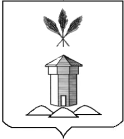 АДМИНИСТРАЦИЯ БАБУШКИНСКОГО МУНИЦИПАЛЬНОГО ОКРУГА ВОЛОГОДСКОЙ ОБЛАСТИО внесении изменений в постановление администрации Бабушкинского муниципального округа Вологодской области от 11 января 2023 года № 25 «Об оплате труда работников учреждений культуры Бабушкинского муниципального округа, финансируемых из бюджета муниципального образования» В целях приведения нормативно-правового акта в соответствии с законодательством Российской Федерации, руководствуясь Уставом Бабушкинского муниципального округа Вологодской областиПОСТАНОВЛЯЮ: Внести в Положение об оплате труда работников учреждений культуры Бабушкинского муниципального округа, финансируемых из бюджета муниципального образования, утвержденного постановлением администрации  Бабушкинского муниципального округа Вологодской области от 11 января 2023 года № 25 следующие изменения:Приложение 2А к Положению об оплате труда работников учреждений культуры, финансируемых из бюджета  муниципального образования изложить в новой редакции  к настоящему постановлению;Приложение 2Б к Положению об оплате труда работников учреждений культуры, финансируемых из бюджета  муниципального образования изложить в новой редакции к настоящему постановлению.Постановление подлежит размещению на официальном сайте Бабушкинского муниципального округа в информационно-телекоммуникационной сети «Интернет». Постановление вступает в силу со дня  опубликования и распространяется  на правоотношения, возникшие с 01 января 2024 года.Контроль за исполнением постановления возложить на заместителя Главы Бабушкинского муниципального округа Вологодской области Екатерину Игоревну Метеньканич.Утверждено Постановлением Бабушкинскогомуниципального округаот  11.01.2023 г. № 25ПОЛОЖЕНИЕоб оплате труда работников учреждений культуры Бабушкинского муниципального округа, финансируемых из бюджета муниципального образованияОбщие положенияНастоящее положение об оплате труда в муниципальных учреждениях культуры Бабушкинского муниципального округа (далее - Положение) разработано в соответствии Указом Президента Российской Федерации от 7 мая 2012 г. № 597 «О мероприятиях по реализации государственной социальной политики» (с последующими изменениями и дополнениями), постановлением администрации Бабушкинского муниципального района от 13 мая 2013 г. № 326 «Об утверждении Плана мероприятий («Дорожной карты») «Изменения, направленные на повышение эффективности сферы культуры Бабушкинского муниципального района» (с последующими изменениями и дополнениями), постановлением главы Бабушкинского муниципального района от 15 декабря 2008 г. № 634 «Об оплате труда работников муниципальных бюджетных учреждений», решением Представительного Собрания Бабушкинского муниципального округа от 19 сентября 2022года №4 «О правопреемстве органов местного самоуправления Бабушкинского муниципального округа Вологодской области».Настоящее Положение определяет порядок установления систем оплаты труда работников муниципальных учреждений культуры Бабушкинского муниципального округа (далее – Учреждения), в том числе:порядок применения окладов (должностных окладов) работников муниципальных учреждений;перечень выплат компенсационного характера и порядок их применения; перечень выплат стимулирующего характера и порядок их применения;перечень выплат социального характера и порядок их применения;условия оплаты труда руководителей, заместителей руководителей и главных бухгалтеров муниципальных учреждений;требования к структуре фондов оплаты труда работников муниципальных       учреждений.Настоящее Положение распространяется на муниципальные учреждения культуры, расположенные на территории Бабушкинского муниципального округа.Система оплаты труда работников учреждений культуры устанавливается соглашениями, локальными нормативными актами, принимаемыми с учётом мнения представительного органа работников Учреждения, в соответствии с федеральными законами и иными нормативными правовыми актами Российской Федерации, законами и иными нормативными правовыми актами Вологодской области, постановлением главы Бабушкинского муниципального района от 15 декабря 2008 года № 634 «Об оплате труда работников муниципальных бюджетных учреждений» (с последующими изменениями и дополнениями) и иными нормативными правовыми актами органов местного самоуправления Бабушкинского муниципального района.Коллективные договоры, соглашения могут содержать требования к положению о системе оплаты труда, не противоречащие нормативным правовым актам Российской Федерации, нормативным правовым актам Вологодской области, муниципальным правовым актам.Положение о системе оплате труда распространяется на всех работников соответствующего муниципального учреждения. Система оплаты труда руководителя и заместителей руководителей учреждений устанавливается разделом V настоящего Положения.Система оплаты труда работников учреждений культуры устанавливаются с учётом:единого квалификационного справочника должностей руководителей, специалистов и служащих, единого тарифно-квалификационного справочника работ и профессий рабочих или профессиональных стандартов;государственных гарантий по оплате труда;минимальных окладов (должностных окладов), ставок заработной платы по профессиональным квалификационным группам;рекомендаций Российской трехсторонней комиссии по регулированию социально- трудовых отношений;Система оплаты труда работников учреждений культуры включает в себя:оклады (должностные оклады) работников;выплаты компенсационного характера (компенсационные выплаты);выплаты стимулирующего характера (Стимулирующие выплаты).Выплаты социального характера (социальные выплаты) не входят в систему оплаты труда работников учреждения культуры, но могут начисляться за счет экономии фонда оплаты труда в соответствии с разделом V настоящего Положения.Основания установления (применения) различных видов выплат в системе оплаты труда работников учреждений культуры не должны дублировать друг друга.Заработная плата работников учреждений культуры максимальным размером не ограничивается, за исключением случаев, предусмотренных Трудовым Законодательством Российской Федерации.Месячная заработная плата работника, полностью отработавшего за этот период норму рабочего времени и выполнившего нормы труда (трудовые обязанности), не может быть ниже минимального размера оплаты труда, установленного федеральным законом, а в случае заключения регионального соглашения о минимальной заработной плате в Вологодской области и распространения действия этого соглашения на муниципальное учреждение культуры – ниже размера минимальной заработной платы в Вологодской области.Оплата труда работников, занятых по совместительству, а также на условиях неполного рабочего времени, осуществляется пропорционально отработанному времени. Определение размеров заработной платы по основной должности, а также по должности, занимаемой в порядке совместительства, осуществляется раздельно по каждой из должностей.В целях настоящего Положения:- к административно-управленческому персоналу учреждения культуры относятся работники, занимающие общеотраслевые должности руководителей, специалистов и служащих, указанные в приказе Министерства здравоохранения и социального развития Российской Федерации от 29 мая 2008 года № 247н «Об утверждении профессиональных квалификационных групп общеотраслевых должностей руководителей, специалистов и служащих», а также руководитель и заместители руководителя;- к вспомогательному персоналу учреждения культуры относятся работники, осуществляющие деятельность по общеотраслевым профессиям рабочих, указанные в приказе Министерства здравоохранения и социального развития Российской Федерации от 29 мая 2008 года № 248н «Об утверждении профессиональных квалификационных групп общеотраслевых профессий рабочих», за исключением профессии «билетный кассир» и профессий, указанных в приказе Министерства здравоохранения и социального развития Российской Федерации от 14 марта 2008 года №121н «Об утверждении профессиональных квалификационных групп профессий рабочих культуры, искусства и кинематографии»;- к основному персоналу учреждения культуры относятся работники учреждений, не отнесенные к административно-управленческому и вспомогательному персоналу.Оклады (должностные оклады)Окладом (должностным окладом) является фиксированный размер оплаты труда работника за исполнением трудовых (должностных) обязанностей определенной сложности за календарный месяц без учёта компенсационных, стимулирующих и социальных выплат. Оклад (должностной оклад) устанавливается работнику учреждения культуры
трудовым договором в соответствии с действующим в Учреждении
положением о системе оплаты труда. В трудовой договор работника
подлежит включению конкретный размер устанавливаемого
работнику оклада (должностного оклада).Работникам Учреждений устанавливаются должностные оклады, которые формируются исходя из применения к минимальному окладу (должностному окладу) по соответствующей профессиональной квалификационной группе, установленной постановлением главы района от 15 декабря 2008 года № 634 «Об оплате труда работников муниципальных бюджетных учреждений» (с последующими изменениями и дополнениями), суммы отраслевого повышающего коэффициента и персонального повышающего коэффициента. Минимальный размер окладов:Отнесение должностей и профессий работников учреждений культуры к профессиональным квалификационным группам осуществляется в соответствии с приказами Министерства здравоохранения и социального развития Российской Федерации. Размеры отраслевых повышающих коэффициентов:Конкретный размер отраслевого повышающего коэффициента определяется руководителем Учреждения.Персональный повышающий коэффициент устанавливается работникам учреждения с учётом уровня их профессиональной подготовки, сложности, важности выполняемой работы, степени самостоятельности и ответственности при выполнении поставленных задач, в размере до «6.0».	Решение об установлении персонального повышающего коэффициента и его размерах принимается руководителем учреждения в отношении конкретных работников с учетом мнения представительного органа работников.Выплаты компенсационного характера и порядок их применения3.1. Работникам учреждений культуры устанавливаются выплаты компенсационного характера.3.2. Выплаты работникам, занятым на работах с вредными и (или) опасными и иными особыми условиями труда.3.2.1. Доплата работникам, занятым на работах с вредными и (или) опасными условиями труда, устанавливается в соответствии со статьей 147 Трудового кодекса Российской Федерации в размере не менее 4 процентов должностного оклада. Максимальный размер доплаты - 24 процента должностного оклада. Конкретный размер выплат устанавливается  руководителем Учреждения с учетом мнения представительного органа работников в порядке, установленном статьей 372 Трудового кодекса Российской Федерации для принятия локальных нормативных актов, либо коллективным договором, трудовым договором и на основании результатов специальной оценки условий труда (аттестации рабочих мест).В случае обеспечения на рабочих местах безопасных условий труда, подтвержденных результатами специальной оценки условий труда или заключением государственной экспертизы условий труда, гарантии и компенсации работникам не устанавливаются.3.2.2. Доплата за работу в сельской местности устанавливается работникам Учреждения (структурных подразделений Учреждения), занимающим должности работников культуры, искусства и кинематографии, работников общеотраслевых должностей руководителей, специалистов и служащих, работников других отраслей бюджетной сферы, в размере 25 процентов должностного оклада.3.3. Выплаты за работу в условиях, отклоняющихся от нормальных.3.3.1. При выполнении работником Учреждения с повременной оплатой труда работ различной квалификации его труд оплачивается по работе более высокой квалификации.3.3.2. За совмещение профессий (должностей), за расширение зон обслуживания, за увеличение объема работы или исполнение обязанностей временно отсутствующего работника без освобождения от работы, определенной трудовым договором, работникам Учреждений производятся доплаты.Размеры доплат и срок, на который они устанавливаются, определяются по соглашению сторон трудового договора с учетом содержания и (или) объема дополнительной работы.3.3.3. Доплата за работу в ночное время производится работникам Учреждения за каждый час работы в ночное время.Минимальный размер доплаты - 40 процентов части должностного оклада за час работы за каждый час работы в ночное время.Расчёт части должностного оклада за час работы определяется путём деления должностного оклада работника на среднемесячное количество рабочих часов в соответствующем календарном году.Конкретные размеры повышения оплаты труда за работу в ночное время устанавливаются коллективным договором, локальным нормативным актом, принимаемым с учетом мнения представительного органа работников, трудовым договором.3.3.4. Доплата за работу в выходные и нерабочие праздничные дни, производится работникам, привлекавшийся к работе в выходные и нерабочие праздничные дни.Размер доплаты составляет: - не менее одинарной дневной ставки сверх должностного оклада при работе полный день, если работа в выходной или нерабочий праздничный день производилась в пределах месячной нормы рабочего времени, и в размере не менее двойной дневной ставки сверх должностного оклада, если работа производилась сверх месячной нормы рабочего времени; - не менее одинарной части должностного оклада сверх должностного оклада за каждый час работы, если работа в выходной или нерабочий праздничный день производилась в пределах месячной нормы рабочего времени, и в размере не менее двойной части должностного оклада сверх должностного оклада за каждый час работы, если работа производилась сверх месячной нормы рабочего времени.Конкретные размеры доплаты могут устанавливаться коллективным договором, локальными нормативными актами, принимаемыми с учетом мнения представительного органа работников Учреждения, трудовым договором.По желанию работника Учреждения, работавшего в выходной или нерабочий праздничный день, ему может быть предоставлен другой день отдыха. В этом случае работа в выходной или нерабочий праздничный день оплачивается в одинарном размере, а день отдыха оплате не подлежит.3.3.5. Доплата за сверхурочную работу.Сверхурочная работа оплачивается за первые два часа работы не менее чем в полуторном размере, за последующие часы - не менее чем в двойном размере в соответствии со статьей 152 Трудового кодекса Российской Федерации.Конкретные размеры оплаты за сверхурочную работу могут определяться коллективным договором, локальными нормативными актами или трудовым договором.По желанию работника сверхурочная работа вместо повышенной оплаты может компенсироваться предоставлением дополнительного времени отдыха, но не менее времени, отработанного сверхурочно.3.4. Выплаты за работу в местностях с особыми климатическими условиями.Работникам учреждений культуры устанавливается выплата за работу в местностях с особыми климатическими условиями (районный коэффициент к заработной плате) в размере 15 процентов в соответствии с постановлением Совмина СССР от 01.06.1990 № 547 «О введении районных коэффициентов к заработной плате рабочих и служащих, для которых они не установлены, в северных и восточных районах Вологодской области» («Свод законов СССР», т. 2, с. 288-4, 1990г.) и постановлением Госкомтруда СССР, Секретариата ВЦСПС от 29.06.1990 № 258/10-64 «О размерах и порядке применения районных коэффициентов к заработной плате рабочих и служащих, для которых они не установлены, в северных и восточных районах Вологодской области»3.5. Работникам учреждений культуры могут быть установлены иные компенсационные выплаты в соответствии с трудовым законодательством. Выплаты стимулирующего характера и порядок их примененияВыплатами стимулирующего характера (стимулирующими выплатами) являются выплаты, направленные на стимулирование работника к качественному результату труда, а также на поощрение за выполненную работу, финансируемые в пределах экономии фонда оплаты труда муниципальных учреждений.В целях поощрения работников Учреждений за выполненную работу устанавливаются выплаты стимулирующего характера (Приложения 1, 2).Порядок, размеры и условия применения выплат стимулирующего характера в Учреждении и по отдельным должностям и профессиям определяются коллективным договором, соглашениями, локальными нормативными актами Учреждения, принимаемыми с учётом мнения представительного органа работников.Выплата за интенсивность и высокие результаты работы. Доплата за интенсивность и высокие результаты работы устанавливается работникам из числа художественного, артистического персонала учреждений исполнительского искусства в зависимости от их фактического участия в репертуаре, подготовке новых программ (выпуске нового спектакля); иным служащим из числа работников Учреждения в зависимости от количества и статуса проводимых Учреждением мероприятий, интенсивности, напряженности и сложности выполняемых работ, соблюдения сроков оказания услуг и внедрения новых технологий, направленных на повышение эффективности и качества оказываемых услуг.Размер доплаты может устанавливаться как в абсолютном значении, так и в процентном отношении к должностному окладу в размере до 500 процентов должностного оклада.Доплата устанавливается сроком не более 1 года и выплачивается ежемесячно.Конкретный размер доплаты, срок ее осуществления определяется руководителем Учреждения.4.4. Выплата за стаж непрерывной работы, выслугу лет.В учреждениях культуры устанавливается доплата за выслугу лет согласно приложениям 1 и 2 к настоящему Положению. 4.5. Выплаты за качество выполняемых работ.4.5.1. Выплата по показателям (критериям) эффективности деятельности. Премия устанавливается работникам  учреждения культуры на основе оценки выполнения ими показателей (критериев) эффективности деятельности.Показатели (критерии) эффективности деятельности работников Учреждения порядок оценки выполнения работником показателей (критериев) эффективности деятельности, периодичность и размеры выплат определяются согласно Приложению 3 к настоящему Положению.4.5.2. Доплата за наличие почетного звания устанавливается работникам учреждения из числа служащих, которым присвоено почетное звание по основному профилю профессиональной деятельности, в размере:- до 10% должностного оклада -  за почетное звание "Заслуженный...";- до 20% должностного оклада -  за почетное звание "Народный...".Установление и (или) изменение размеров доплаты производится с даты присвоения почетного звания.Конкретный размер доплаты определяется руководителем Учреждения.Доплата производится ежемесячно.4.5.3. Доплата за знание и использование в работе одного и более иностранных языков устанавливается работникам Учреждения из числа служащих в размере до 15% должностного оклада.Конкретный размер доплаты определяется руководителем Учреждения.Доплата производится ежемесячно.4.6. Премиальные выплаты по итогам работы. Конкретный размер премии может определяться как в процентах к должностному окладу, так и в абсолютных значениях.Премиальные выплаты максимальным размером не ограничиваются.Порядок начисления премиальных выплат по итогам работы устанавливается согласно приложению 3 к настоящему Положению.4.6.1. Премия по итогам работы за период (за месяц, квартал, полугодие, год) выплачивается с целью поощрения работников Учреждения за общие результаты труда по итогам работы.При премировании учитываются:личный трудовой вклад работника в деятельность Учреждения;успешное, добросовестное исполнение работниками Учреждения своих должностных обязанностей, соблюдение правил внутреннего трудового распорядка, дисциплины труда в соответствующем периоде;инициатива, творчество и применение в работе современных форм и методов организации труда;качественная подготовка и своевременная сдача документов.4.6.2. Премия за выполнение особо важных, сложных и срочных работ выплачивается работникам Учреждения единовременно по итогам выполнения особо важных, сложных и срочных работ с целью поощрения работников за выполнение большого объёма работы в короткие сроки и качественный результат труда.При премировании учитываются:выполнение особо важных и ответственных работ в ограниченные сроки;качественная подготовка и проведение мероприятий, связанных с уставной деятельностью Учреждения и направленных на повышение имиджа района и авторитета Учреждения среди населения.Порядок и размер оплаты труда руководителя и его заместителя	5.1. Заработная плата руководителя и заместителя руководителя состоит из должностного оклада, выплат компенсационного и стимулирующего характера.	5.2. Конкретные размеры должностных окладов (отраслевых повышающих коэффициентов и персональных повышающих коэффициентов), выплат стимулирующего и компенсационного характера руководителей Учреждений определяются на основании настоящего Положения органами, осуществляющими функции и полномочия учредителя Учреждений. Конкретные размеры должностного оклада (отраслевого повышающего коэффициента и персонального повышающего коэффициента), выплат стимулирующего и компенсационного характера заместителей руководителя, определяются руководителем Учреждения на основании настоящего Положения.	5.3. Должностной оклад руководителя Учреждения и заместителей руководителя, определяемый трудовым договором, формируется на основе применения к минимальному должностному окладу, установленному пунктом 5.3.1. настоящего Положения, отраслевого повышающего коэффициента, установленного пунктом 5.3.2 настоящего Положения, и персонального повышающего коэффициента, определяемого в зависимости от уровня образования руководителя, заместителя руководителя.	5.3.1. Минимальный должностной оклад устанавливается руководителю и  заместителям руководителя Учреждения в размере 5400 рублей.	5.3.2. Отраслевой повышающий коэффициент составляет 1,76	5.4. С учетом условий труда руководителю и заместителю руководителя Учреждения, устанавливаются выплаты компенсационного характера, предусмотренные разделом III настоящего Положения.	5.5. Руководителю и заместителю руководителя устанавливаются следующие стимулирующие выплаты:	5.5.1. Выплаты за качество выполняемых работ:	5.5.1.1. Доплата за наличие почетного звания устанавливается работникам, которым присвоено почетное звание по основному профилю профессиональной деятельности, в размере:- до 10% должностного оклада - за почетное звание "Заслуженный...";- до 20% должностного оклада - за почетное звание "Народный...".	Установление и (или) изменение размеров доплаты производится с даты присвоения почетного звания.	Доплата устанавливается по одному из имеющихся оснований по выбору работника.	Доплата производится ежемесячно.	5.5.1.2. Выплата по показателям (критериям) эффективности деятельности. Премия устанавливается руководителю и заместителю руководителя на основе оценки выполнения ими показателей (критериев) эффективности деятельности.	Показатели (критерии) эффективности деятельности руководителей и заместителей руководителя порядок оценки выполнения ими показателей (критериев) эффективности деятельности, периодичность и размеры выплат определяются согласно приложению 3 к настоящему Положению.5.5.2. Руководителю Учреждения, кроме выплат, предусмотренных подпунктом 5.5.1 раздела V настоящего Положения, устанавливаются выплаты стимулирующего характера:	5.5.2.1. Конкретный размер доплаты, срок ее осуществления определяется органами, осуществляющими функции и полномочия учредителя Учреждений.	5.5.2.2. Премиальные выплаты по итогам работы.	Конкретный размер премии может определяться как в процентах к должностному окладу, так и в абсолютных значениях.	Премиальные выплаты максимальным размером не ограничиваются.	Порядок начисления премиальных выплат по итогам работы устанавливается согласно приложению 3 к настоящему Положению.	5.5.2.2.1. Премии по итогам работы за период (за месяц, квартал, полугодие, год) устанавливаются руководителю Учреждения с учетом результатов деятельности Учреждения (в соответствии с критериями оценки и целевыми показателями эффективности работы Учреждения).	При премировании учитываются:- результаты деятельности Учреждения, учитываемые на основе установленных нормативными правовыми актами, актами органов управления в сфере культуры, локальными нормативными актами Учреждения количественных и качественных показателей деятельности;- личный трудовой вклад  в деятельность Учреждения;- успешное, добросовестное исполнение должностных обязанностей, соблюдение правил внутреннего трудового распорядка, дисциплины труда в соответствующем периоде;- инициатива, творчество и применение в работе современных форм и методов организации труда;- качественная подготовка и своевременная сдача документов.	5.5.2.2.2. Руководителю Учреждения может выплачиваться премия за выполнение особо важных, сложных и срочных работ.	При премировании учитываются:- выполнение особо важных и ответственных работ в ограниченные сроки;- качественная подготовка и проведение мероприятий, связанных с уставной деятельностью Учреждения.	5.5.2.3. Выплата за стаж непрерывной работы, выслугу лет. Начисление доплаты за выслугу лет производится ежемесячно по месту работы за фактически отработанное время в зависимости от выслуги лет, установленной в соответствии с Приложением 1 к настоящему Положению, в следующих размерах (к установленному должностному окладу):- при выслуге лет от 1 года до 5 лет - 10%;- при выслуге лет от 5 до 10 лет - 20%;- при выслуге лет от 10 до 15 лет - 30%;- при выслуге лет свыше 15 лет - 40%.	5.5.3. Заместителю руководителя Учреждения устанавливаются выплаты стимулирующего характера, предусмотренные пунктами 4.2., 4.3., пунктом 4.5. раздела IV настоящего Положения, в соответствии с коллективным договором, соглашениями, локальными нормативными актами Учреждения.VI. Формирование фонда оплаты труда 6.1. Фонд оплаты труда работников учреждений культуры формируется на календарный год исходя из штатного расписания Учреждения в соответствии с настоящим Положением и состоит из: должностных окладов работников, выплат компенсационного и стимулирующего характера.6.2. На оплату труда работников Учреждений направляются средства муниципального бюджета и средства от приносящей доход деятельности, пожертвований. Объем средств фонда оплаты труда работников учреждений культуры, направляемых из муниципального бюджета, определяется Учредителем.Приложение 1к Положениюоб оплате труда работниковучреждений культуры                                                                                      финансируемых из окружного бюджетаПОЛОЖЕНИЕ о порядке назначения доплаты за выслугу лет по должностям работников учреждений культуры (далее – положение)1. Общие положения	1.1. Право на получение доплаты за выслугу лет имеют работники учреждений культуры Бабушкинского муниципального округа, занимающие должности работников культуры, искусства и кинематографии, работников общеотраслевых должностей руководителей, специалистов и иных служащих, работников других отраслей бюджетной сферы (далее - работники). Должности вышеуказанных категорий работников должны предусматриваться соответствующими профессиональными квалификационными группами.1.2. Доплата за выслугу лет производится ежемесячно в размерах согласно пункту 3.1 настоящего Положения.Исчисление стажа работы,дающего право на установление доплаты за выслугу лет2.1. В стаж работы, дающий право на установление доплаты за выслугу лет лицам, указанным в пункте 1.1 настоящего Положения, включается:	время работы в Учреждении на должностях, предусмотренных профессиональными квалификационными группами должностей работников культуры, искусства и кинематографии, общеотраслевых должностей руководителей, специалистов, служащих, должностей других отраслей бюджетной сферы;	время работы в организациях любой организационно-правовой формы на должностях, предусмотренных профессиональными квалификационными группами должностей работников культуры, искусства и кинематографии, общеотраслевых должностей руководителей, специалистов и служащих, работников других отраслей бюджетной сферы, при приеме на работу в учреждение культуры на аналогичную должность;	время работы на должностях руководителей и специалистов органов государственной власти и органов местного самоуправления;	время работы в аппарате профсоюзных органов всех уровней (до 31 декабря 1991 года), а также на освобожденных выборных должностях этих органов; партийных органов всех уровней (до 14 марта 1990 года), а также на освобожденных выборных должностях этих органов;	время работы в качестве освобожденных работников профсоюзных организаций;	время работы на выборных должностях на постоянной основе в государственных органах, органах местного самоуправления, Советах народных депутатов, на должностях руководителей и специалистов в аппаратах и исполнительных комитетах Советов народных депутатов;	время обучения работников учреждения  в учебных заведениях, осуществляющих подготовку, переподготовку и повышение квалификации кадров, если они работали в этом учреждением до поступления на учебу;время военной службы граждан (в том числе в войсках Министерства внутренних дел Российской Федерации, в войсках и органах Федеральной службы безопасности Российской Федерации) без каких-либо ограничений, если в течение года после увольнения с этой службы они поступили на работу в учреждении;время отпуска по уходу за ребенком до достижения им возраста трех лет работникам, состоящим в трудовых отношениях с учреждением.3. Порядок начисления доплаты за выслугу лет	3.1. Начисление доплаты за выслугу лет производится ежемесячно по месту работы за фактически отработанное время в зависимости от выслуги лет, установленной в соответствии с разделом 2 настоящего Положения, в следующих размерах (к установленному должностному окладу):при выслуге лет от 1 года до 5 лет - 10%;при выслуге лет от 5 до 10 лет - 20%;при выслуге лет от 10 до 15 лет - 30%;при выслуге лет свыше 15 лет - 40%.	3.2. Доплата за выслугу лет выплачивается с момента возникновения права на назначение или изменение ее размера.	3.3. Если у работника право на назначение или изменение размера доплаты наступило в период его пребывания в ежегодном оплачиваемом отпуске, частично оплачиваемом отпуске по уходу за ребенком до достижения им возраста полутора лет и дополнительном отпуске без сохранения заработной платы по уходу за ребенком до достижения им возраста трех лет, а также в период временной нетрудоспособности работника, начисление доплаты за выслугу лет производится после окончания указанных отпусков, периода временной нетрудоспособности.	3.4. Если у работника право на назначение или изменение размера доплаты за выслугу лет наступило в период исполнения им государственных обязанностей, пребывания в учебном отпуске, при профессиональной подготовке, переподготовке и повышении квалификации в учебном заведении с отрывом от работы, а также в иных случаях, когда в соответствии с законодательством Российской Федерации за работником сохраняется средний заработок, доплата за выслугу лет устанавливается с момента наступления этого права и производится перерасчет среднего заработка работника. При увольнении работника доплата за выслугу лет начисляется пропорционально отработанному времени и выплачивается при окончательном расчете.	3.5. Работающим пенсионерам доплата за выслугу лет выплачивается на общих основаниях.4.Порядок установления стажа работы,дающего право на получение доплаты за выслугу лет	4.1. Стаж работы для установления доплаты за выслугу лет определяется комиссией по установлению трудового стажа.	4.2. Состав комиссии утверждается приказом руководителя учреждения культуры с учетом мнения выборного органа первичной профсоюзной организации.	4.3. Основным документом для определения стажа работы в учреждениях культуры, дающего право на получение доплаты за выслугу лет, является трудовая книжка.	4.4. Комиссия уточняет список работников и стаж работы, дающий право на получение доплаты за выслугу лет, по мере необходимости, но не реже одного раза в год.5. Заключительные положения	Споры, возникающие при установлении доплаты за выслугу лет, рассматриваются в установленном трудовым законодательством порядке.Приложение 2к Положениюоб оплате труда работниковучреждения культуры,                                                                                      финансируемого из бюджета муниципального образованияПОЛОЖЕНИЕ о выплатах стимулирующего характера работникам учреждений культуры (далее – положение)1. Общие положенияНастоящее Положение разработано в соответствии с Трудовым кодексом Российской Федерации, постановлением главы Бабушкинского муниципального района от 15 декабря 2008 года № 634 «Об оплате труда работников муниципальных бюджетных учреждений» (с последующими изменениями и дополнениями) и иными нормативными правовыми актами в сфере труда в целях стимулирования работников учреждений культуры финансируемых из окружного бюджета, к более качественному, эффективному, результативному труду.Положение устанавливает порядок определения размеров, условия начисления и периодичность выплат стимулирующего характера работникам Учреждения.Конкретный размер выплат стимулирующего характера устанавливается как в процентном отношении к должностному окладу, так и в абсолютных значениях. Выплаты производятся одновременно с выплатой заработной платы за соответствующий месяц.Выплаты стимулирующего характера учитываются при исчислении среднего заработка во всех случаях, предусмотренных соответствующим законодательством.Выплаты стимулирующего характера:Выплата за интенсивность и высокие результаты работы;Выплата за стаж непрерывной работы, выслугу лет;Выплаты за качество выполняемых работ:Премия по  показателям (критериям) эффективности деятельности;Доплата за наличие почетного звания;Доплата за знание и использование в работе одного и более иностранных языков.Премиальные выплаты по итогам работы: Премия по итогам работы за период (за месяц, квартал, полугодие, год);Премия за выполнение особо важных, сложных и срочных работ.Стимулирующие выплаты работникам Учреждений (в т. ч. заместителю руководителя Учреждения) выплачиваются на основании приказа руководителя соответствующего Учреждения.Стимулирующие выплаты руководителю выплачивается на основании  решений органов, осуществляющих функции и полномочия учредителя Учреждения.Основания и порядок начисления стимулирующих выплат устанавливаются Положением об оплате труда работников муниципальных учреждений культуры Бабушкинского муниципального округа, финансируемых из муниципального бюджета и настоящим Положением.2. Источники средств для осуществления выплат стимулирующего характера и условия их использованияВыплаты осуществляются за счёт следующих источников: за счёт бюджетных средств, в пределах установленных бюджетных ассигнований на оплату труда работников Учреждения; из средств, полученных от приносящей доход деятельности, пожертвований, направляемых Учреждением на оплату труда работников. Определение размера средств, направляемых на выплаты, осуществляется Учреждением самостоятельно на основе анализа данных о плановом фонде оплаты труда (в том числе по соответствующим источникам финансирования) и фактических расходах на оплату труда за истекший период (в том числе по соответствующим источникам финансирования). При этом определяется сумма экономии фонда оплаты труда нарастающим итогом с начала года с учетом резерва средств на оплату предстоящих отпусков и иных выплат в соответствии с законодательством.Выплаты производятся при наличии денежных средств по соответствующим источникам, предусмотренным для оплаты труда, которые могут быть израсходованы на материальное стимулирование, при условии гарантированного выполнения всех обязательств Учреждения по выплате должностных окладов, а также установленных выплат компенсационного характера.Выплаты не производятся работникам Учреждения за период нахождения их в отпуске и отсутствия на работе из-за временной нетрудоспособности.3. Порядок определения размера премии по показателям (критериям) эффективности деятельности работникам (в т. ч. руководителю) УчрежденияВыплата по показателям (критериям) эффективности деятельности производится на основании оценки выполнения работниками Учреждения показателей (критериев) эффективности деятельности в отчетном месяце (для руководителя Учреждения также в отчетном году).Показатели (критерии) эффективности деятельности работников Учреждений, количество баллов за выполнение каждого показателя (критерия) эффективности деятельности устанавливаются согласно Приложениям 2А, 2Б.Степень выполнения показателя (критерия) эффективности деятельности оценивается в баллах. Отчёт о выполнении работником показателей (критериев) эффективности деятельности и заработанных баллах ежемесячно оформляется в оценочном листе (Приложение 2В, 2Г). Ответственным за составление и представление оценочного листа работника является сам работник. Оценочный лист представляется секретарю Комиссии по оценке эффективности деятельности работников в день, предусмотренный локальным нормативным актом Учреждения.Установление соответствия данных, содержащихся в оценочном листе, действительным результатам профессиональной деятельности работника производится на основе мониторинга трудовой деятельности работников. В распределении стимулирующей части фонда оплаты труда, предназначенной для осуществления выплат по показателям (критериям) эффективности деятельности работникам Учреждения, участвует Комиссия по оценке эффективности деятельности работников (далее – Комиссия).Комиссия создается, реорганизуется и ликвидируется решением общего собрания работников Учреждения. В состав Комиссии входит руководитель Учреждения и другие работники Учреждения, избранные общим собранием работников Учреждения. В состав комиссии должно входить нечетное количество членов.Работу Комиссии возглавляет председатель, который избирается из числа членов Комиссии на первом заседании Комиссии. Председатель организует и планирует работу Комиссии, ведёт заседания, контролирует выполнение принятых решений.Секретарь Комиссии поддерживает связь членов Комиссии и своевременно передаёт всю информацию членам Комиссии, ведёт протоколы заседаний, оформляет итоговый оценочный лист, выдаёт выписки из протоколов и (или) решений, ведёт иную документацию Комиссии. Секретарь Комиссии избирается из числа членов Комиссии на первом заседании Комиссии.Заседания Комиссии проводятся ежемесячно в день, определяемый локальным нормативным актом Учреждения. На заседании комиссия оценивает эффективность деятельности работников в отчётном месяце. Документы об итогах заседания Комиссии предоставляются руководителю Учреждения в срок, определяемый локальным нормативным актом Учреждения. Заседание Комиссии является правомочным, если на нем присутствует не менее 2/3 её членов.Решение Комиссии принимается простым большинством голосов от общего количества присутствующих на заседании членов Комиссии. Каждый член Комиссии имеет один голос, председатель голосует последним. В случае равенства голосов, голос председателя является решающим. Все решения Комиссии оформляются протоколом, который подписывается председателем и секретарем Комиссии.Основная компетенция Комиссии - определение суммы заработанных каждым работником баллов по показателям (критериям) эффективности деятельности за соответствующий месяц  на основании данных, содержащихся в оценочном листе работника и результатов мониторинга трудовой деятельности работника.Комиссия осуществляет мониторинг трудовой деятельности работников в ходе заседания - проверку отчетных и иных документов, подтверждающих достижение работниками показателей (критериев) эффективности деятельности, в случае необходимости, заслушивание объяснений работника. Для целей осуществления мониторинга, Комиссия вправе запрашивать у работников и руководителя Учреждения информацию и документы о результатах трудовой деятельности работника, с соблюдением положений нормативных правовых актов в сфере защиты персональных данных.Установив на основании данных, содержащихся в оценочных листах работников, и результатов мониторинга трудовой деятельности работников, степень выполнения ими показателей (критериев) эффективности деятельности, Комиссия определяет сумму заработанных каждым работником баллов, а затем составляет итоговый оценочный лист (Приложение 3Е) с указанием количества баллов каждого работника и утверждает его на заседании с обязательным оформлением протокола.Работник Учреждения вправе ознакомиться с данными оценки выполнения им показателей (критериев) эффективности деятельности.В случае несогласия с оценкой выполнения им показателей (критериев) эффективности деятельности работник Учреждения в течение 5 рабочих дней с момента ознакомления с выпиской из итогового оценочного листа и иными документами об итогах заседания комиссии вправе обратиться в письменном виде за разъяснением в Комиссию.Комиссия рассматривает письменное обращение работника и принимает решение об удовлетворении или отклонении обращения в течение пяти рабочих дней.3.17.	Для определения размера выплаты по показателям (критериям) эффективности деятельности для каждого работника Учреждения применяется следующая формула:В = СФ(эфф.) / Б(сум.) * Б(раб.)где В – размер выплаты по показателям (критериям) эффективности деятельности работника Учреждения в денежном выражении за соответствующий период;СФ(эфф.) – стимулирующая часть фонда оплаты труда (денежные средства), предназначенная для осуществления выплат по показателям (критериям) эффективности деятельности работникам Учреждения за соответствующий период;Б(сум.) – сумма баллов, заработанных всеми работниками Учреждения (в т.ч. руководителем) за соответствующий период; Б(раб.) – количество баллов, заработанных работником Учреждения за соответствующий период.В декабре к сумме баллов, заработанных всеми работниками Учреждения (в т.ч. руководителем) за соответствующий месяц прибавляются также баллы, заработанные руководителем Учреждения за соответствующий год, а количество баллов, заработанных руководителем Учреждения, состоит из количества баллов, заработанных им за декабрь и за год.3.18. На основании итогового оценочного листа руководитель Учреждения, определяет размер выплаты по показателям (критериям) эффективности деятельности для каждого работника Учреждения, и издает приказ об осуществлении работнику выплаты по показателям (критериям) эффективности деятельности. Руководитель Учреждения передает данные о размере своей выплаты заместителю Главы округа по социальным вопросам с необходимыми документами об итогах заседания комиссии, на основании чего заместитель Главы округа по социальным вопросам издает приказ об осуществлении руководителю Учреждения выплаты по показателям (критериям) эффективности деятельности. Периодом, за который начисляется выплата по показателям (критериям) эффективности деятельности является месяц. Выплаты по показателям (критериям) эффективности деятельности начисляются при наличии экономии фонда оплаты труда (средств, предназначенных для осуществления работникам выплат по показателям (критериям) эффективности деятельности)».             Премии по показателям (критериям) эффективности деятельности начисляются при наличии экономии фонда оплаты труда (средств, предназначенных для выплаты работникам премий по показателям (критериям) эффективности деятельности).4. Премиальные выплаты по итогам работы Применяется индивидуальное премирование, отмечающее особую роль отдельных работников Учреждений, достигших высоких количественных и качественных результатов, и коллективное премирование, направленное на мотивацию работников Учреждений.Размер премии определяется в индивидуальном порядке для каждого работника Учреждения и  исчисляется в процентном  соотношении к должностному окладу или в денежном выражении. Премия начисляется за фактически отработанное время.Работники Учреждений, не проработавшие полный расчётный период, могут быть премированы с учётом их трудового вклада в деятельность Учреждения и фактически отработанного времени.Премия по итогам работы за год полагается работникам Учреждений, работающим по трудовым договорам и находящимся в списочном составе Учреждения по состоянию на 31 декабря года, за который выплачивается премия. Для всех работников Учреждений, на которых распространяется настоящее Положение, основным условием премирования является личное участие в выполнении производственных  задач Учреждения, а для руководителей, заместителей руководителей – выполнение плана по реализации муниципального задания на календарный год.Премиальные выплаты по итогам работы не выплачиваются при наличии у работника Учреждения не снятого в установленном порядке дисциплинарного взыскания, полученного в оцениваемый период.Премиальные выплаты по итогам работы уменьшаются при следующих  обстоятельствах:некачественное исполнение своих должностных обязанностей, снижение качественных показателей работы;обоснованные письменные жалобы со стороны потребителей услуг, в предоставлении которых участвует работник Учреждения;изменение содержания выполняемых функциональных обязанностей;нарушение норм и правил поведения (нарушение служебной этики), халатное отношение к сохранности материально-технической базы, пассивное участие в подготовке и проведении мероприятий Учреждения. Приложение 2Ак Положениюоб оплате труда работниковучреждений культуры,                                                                                      финансируемых из бюджета муниципального образованияПоказатели (критерии) эффективности деятельности руководителей учреждений культурыМБУК «Бабушкинский исторический музей»* - выполнение данного показателя является обязательным условием для осуществления выплат по показателям (критериям) эффективности деятельности руководителем учреждения.МБУК «Центральный Дом культуры»* - выполнение данного показателя является обязательным условием для осуществления выплат по показателям (критериям) эффективности деятельности руководителем учреждения.МКУК «Бабушкинская централизованная библиотечная система»* - выполнение данного показателя является обязательным условием для осуществления выплат по показателям (критериям) эффективности деятельности руководителем учреждения.Приложение 2Бк Положениюоб оплате труда работниковучреждений культуры                                                                                      финансируемых из бюджета муниципального образованияПоказатели (критерии) эффективности деятельности работников учреждений культуры МБУК «Бабушкинский исторический музей»МБУК «Центральный Дом культуры»МКУК «Бабушкинская централизованная библиотечная система»Приложение 2Вк Положениюоб оплате труда работниковучреждений культуры,                                                                                      финансируемых из окружного бюджетаОценочный лист __________________________________________________________________________________                                 (ФИО, должность работника и наименование учреждения)за ___________________    (отчетный период)Приложение 2Гк Положениюоб оплате труда работниковучреждения культуры,                                                                                      финансируемых из окружного бюджетаИтоговый оценочный лист ______________________________________________________                                 (наименование учреждения)за ___________________    (отчетный период)15.01.2024№28с.им. БабушкинаГлава округа                                                                                  Т.С. ЖироховаПрофессиональная квалификационная группаМинимальный размер окладов (должностных окладов) (руб., коп.)Должности технических исполнителей и артистов вспомогательного состава Общеотраслевые должности служащих первого уровня        Должности и профессии первого уровня             2068,00Должности работников культуры, искусства и кинематографии   среднего звена                 Общеотраслевые должности служащих второго уровня    Должности и профессии второго уровня     2405,00Должности работников культуры, искусства и кинематографии  ведущего звена               Общеотраслевые должности служащих третьего уровня       Должности третьего уровня                               4253,00Должности руководящего состава учреждений культуры,    искусства и кинематографии      Общеотраслевые должности служащих четвертого уровня    Должности четвертого уровня          5400,00Профессиональная квалификационная группа/профессиональный стандартРазмеры отраслевых повышающих коэффициентовДолжности технических исполнителей и артистов вспомогательного состава.Общеотраслевые должности служащих первого уровня.Должности и профессии первого уровня.Должности, профессии и специальности, по которым в соответствии с профессиональными стандартами установлен 1, 2 или 3 уровень квалификации2,64Должности работников культуры, искусства и кинематографии среднего звена.Общеотраслевые должности служащих второго уровня.Должности и профессии второго уровня.Должности, профессии и специальности, по которым в соответствии с профессиональными стандартами установлен 4 или 5 уровень квалификации3,08Должности работников культуры, искусства и кинематографии ведущего звена.Общеотраслевые должности служащих третьего уровня.Должности третьего уровня.Должности, профессии и специальности, по которым в соответствии с профессиональными стандартами установлен 6 уровень квалификации1,98Должности руководящего состава учреждений культуры, искусства и кинематографии.Общеотраслевые должности служащих четвертого уровня.Должности четвертого уровня.Должности, профессии и специальности, по которым в соответствии с профессиональными стандартами установлен 7, 8 или 9 уровень квалификации1,76№Наименование показателя эффективности (месяц)БаллыПорядок расчёта1Выполнение муниципального задания учреждения (плановых значений показателей, характеризующих качество и объем оказываемых муниципальных услуг за квартал и за год)*0-150 баллов – не выполнение плана 15 баллов – выполнение плана в полном объёме2Отсутствие замечаний, предписаний контролируемых органов по результатам проверки в отчетном месяце0-10При наличии проверки:10 баллов – отсутствуют замечания, предписания контролирующих органов 0   баллов – имеются предписания контролирующих органов3Соблюдение исполнительской дисциплины:качественное предоставление установленных форм отчетности, запрашиваемой органом местного самоуправления, уполномоченным на решение вопросов местного значения в сфере культуры, информации, соблюдение сроков выполнения данных руководителю поручений.0-1010 баллов – отсутствуют факты нарушений исполнительной дисциплины 0   баллов – имеются нарушения 4Участие в реализации программы «Пушкинская карта»0-50 баллов – учреждение не участвует5 баллов – учреждение является участником5Отсутствие замечаний руководства, обоснованных жалоб со стороны сотрудников и населения0-1010 баллов – отсутствуют замечания 0   баллов – имеются замечания и жалобы6Исследовательская  деятельность:                                                             - участие в конференциях, семинарах, фестивалях разного уровня                               5-155 баллов – Участник (муниципальный уровень)10 баллов - Докладчик (муниципальный уровень)15  баллов – Докладчик (межмуниципальный, региональный, региональный, всероссийский уровень)7Регулярное обновление информации на официальном сайте (не реже 1 раз в месяц) и в группе социальных сетей 0-55 баллов – своевременное обновление информации 0   баллов – информация не обновляется8Публикации в газете «Знамя» и других СМИ научно-исследовательских работ и материалов, связанных с деятельностью учреждения0-55 баллов – за каждую публикацию 0   баллов – отсутствие публикаций9Участие в качестве судьи, эксперта, члена жюри в мероприятиях, проводимых другими учреждениями0-55 баллов – за каждое участие0 баллов – не участие 10Участие в фандрайзинговой деятельности (получение грантов, привлечение спонсорских средств, подготовка и ведение проектной деятельности)1010  баллов – при привлечении дополнительных средств11Работа над самообразованием:11сертификат5Получение сертификата11удостоверение7Получение удостоверения11диплом10Получение диплома№Наименование показателя эффективности (месяц)БаллыПорядок расчёта1Выполнение муниципального задания учреждения (плановых значений показателей, характеризующих качество и объем оказываемых муниципальных услуг за квартал и за год)*0-150 баллов – не выполнение плана 15 баллов – выполнение плана в полном объёме2Отсутствие замечаний, предписаний контролируемых органов по результатам проверки в отчетном месяце0-10При наличии проверки:10 баллов – отсутствуют замечания, предписания контролирующих органов 0   баллов – имеются предписания контролирующих органов3Соблюдение исполнительской дисциплины:качественное предоставление установленных форм отчетности, запрашиваемой органом местного самоуправления, уполномоченным на решение вопросов местного значения в сфере культуры, информации, соблюдение сроков выполнения данных руководителю поручений.0-1010 баллов – отсутствуют факты нарушений исполнительной дисциплины 0   баллов – имеются нарушения 4Участие в реализации программы «Пушкинская карта»0-50 баллов – учреждение не участвует5 баллов – учреждение является участником5Отсутствие замечаний руководства, обоснованных жалоб со стороны сотрудников и населения0-1010 баллов – отсутствуют замечания 0   баллов – имеются замечания и жалобы6Участие учреждения культуры клубного типа (коллективов или артистов) в конкурсах и фестивалях, в т.ч. межмуниципальных и межрегиональных.0-10Наличие наград:2 балла –  Участие  (муниципальный уровень)5 баллов – Победитель/призёр (муниципальный уровень)5 баллов –  Участие  (межмуниципальный/межрегиональный уровень)10 баллов – Победитель/призёр (межмуниципальный/межрегиональный уровень)7Регулярное обновление информации на официальном сайте (не реже 1 раз в месяц) и в группе социальных сетей 0-55 баллов – своевременное обновление информации 0   баллов – информация не обновляется8Наличие и работа коллективов, носящих звание «Народный», «Образцовый»0-52 балла – функционирование коллективов, имеющих звание «Народный», «Образцовый»0 баллов – отсутствие коллективов5 баллов – при подтверждении звания коллектива в текущем месяце9Личное участие в качестве судьи, эксперта, члена жюри в мероприятиях, проводимых другими учреждениями0-55 баллов – за каждое участие0 баллов – не участие 10Личное участие в организации и проведении массовых мероприятий3-53 балла – подготовка реквизита5 баллов  - личное участие в мероприятии11Участие в фандрайзинговой деятельности (получение грантов, привлечение спонсорских средств, подготовка и ведение проектной деятельности)1010  баллов – при привлечении дополнительных средств12Работа над самообразованием:12сертификат3Получение сертификата12удостоверение5Получение удостоверения12диплом10Получение диплома№Наименование показателя эффективности (месяц)БаллыПорядок расчёта1Выполнение муниципального задания учреждения (плановых значений показателей, характеризующих качество и объем оказываемых муниципальных услуг за месяц и за год)*0-150 баллов – не выполнение плана 15 баллов – выполнение плана в полном объёме2Отсутствие замечаний, предписаний контролируемых органов по результатам проверки в отчетном месяце0-10При наличии проверки:10 баллов – отсутствуют замечания, предписания контролирующих органов 0   баллов – имеются предписания контролирующих органов3Соблюдение исполнительской дисциплины:качественное предоставление установленных форм отчетности, запрашиваемой органом местного самоуправления, уполномоченным на решение вопросов местного значения в сфере культуры, информации, соблюдение сроков выполнения данных руководителю поручений0-1010 баллов – отсутствуют факты нарушений исполнительной дисциплины 0   баллов – имеются нарушения 4Участие в реализации программы «Пушкинская карта»0-50 баллов – учреждение не участвует5 баллов – учреждение является участником5Отсутствие замечаний руководства, обоснованных жалоб со стороны сотрудников и населения0-1010 баллов – отсутствуют замечания 0   баллов – имеются замечания и жалобы6Участие Учреждения в акциях, конкурсах и мероприятиях2-152 балла – Участник (муниципальный уровень)3 балла – Диплом 2 или 3 степени (муниципальный уровень)5 баллов – Победитель (муниципальный уровень)5  баллов – Участник (межмуниципальный, региональный, региональный, всероссийский уровень)10 баллов – Диплом 2 или 3 степени (межмуниципальный, региональный, всероссийский уровень) 15 баллов – Победитель (межмуниципальный, региональный, всероссийский уровень)7Организация и проведение массовых мероприятий (заседания, поэтических клубов, презентации книг, краеведческого материала, встречи с писателями, поэтами), выставок (личное) 0-55 баллов – за проведение мероприятия0 баллов – мероприятия не проводились8Регулярное обновление информации на официальном сайте (не реже 1 раз в месяц) и в группе социальных сетей 0-510 баллов – своевременное обновление информации 0   баллов – информация не обновляется10Участие в качестве судьи, эксперта, члена жюри в мероприятиях, проводимых другими учреждениями0-55 баллов – за каждое участие0 баллов – не участие 11Участие в фандрайзинговой деятельности (получение грантов, привлечение спонсорских средств, подготовка и ведение проектной деятельности)1010  баллов – при привлечении дополнительных средств12Работа над самообразованием:12сертификат3Получение сертификата12удостоверение5Получение удостоверения12диплом10Получение дипломаНаименование должности№Наименование показателя эффективностиМаксимальное количество балловСпециалист экспозиционной и выставочной деятельности1Организация и проведение на базе учреждения мероприятий (в т.ч. мастер-классов) по основным направлениям деятельности учреждения0 – 10Специалист экспозиционной и выставочной деятельности2Участие учреждения (при активном участии работника), работника в смотрах, конкурсах, выставках 0 – 10Специалист экспозиционной и выставочной деятельности3Участие в проектной деятельности в области музейного дела0 – 10Специалист экспозиционной и выставочной деятельности4Выступления  на семинарах, конференциях по основным направлениям деятельности учреждения со своими исследовательскими работами0 – 10Специалист экспозиционной и выставочной деятельности5Регулярное обновление и размещение  актуальной информации на официальном сайте музея, в социальной сети на публичной странице музея ВКонтакте, платформе PROкультура, подготовка публикаций о работе учреждения для СМИ0 – 10Специалист экспозиционной и выставочной деятельности6Повышение уровня квалификации на специализированных курсах 0 – 5Специалист экспозиционной и выставочной деятельности7Поступление предметов в музейное собрание в результате выполнения работ по  выявлению и собиранию музейных предметов и музейных коллекций, регистрация музейных предметов в системе КАМИС, инвентарных фондовых книгах КП и НВ, выгрузка проставленных предметов в Гокаталог0 – 15Специалист экспозиционной и выставочной деятельности8Методические разработки на основе  музейных предметов или материалов для музейно-образовательной деятельности 0 – 5Специалист экспозиционной и выставочной деятельности9Подготовка музейных предметов к участию в выставках в других музеях0 – 5Специалист экспозиционной и выставочной деятельности10Осуществление просветительной и образовательной деятельности по основным направлениям деятельности учреждения0 – 5Специалист экспозиционной и выставочной деятельности11Выполнение работником запланированного количества выставок0 – 5Специалист экспозиционной и выставочной деятельности12Участие в качестве судьи, эксперта, члена жюри в мероприятиях, проводимых другими учреждениями0 - 5Специалист экспозиционной и выставочной деятельности13Исследовательская  деятельность:                                                             - участие в конференциях, семинарах, фестивалях разного уровня    (межмуниципальный, региональный, всероссийский уровень)5-15Музейный смотритель1Качественная уборка поверхностей музейного оборудования в учреждении, очистка музейных предметов от пыли0 – 10Музейный смотритель2Участие в ежегодной коллекционной сверке музейных фондов 0 – 10Музейный смотритель3Участие в подготовке и проведению мероприятий учреждения0 – 10Музейный смотритель4Участие в создании, монтаже, демонтаже новых временных и передвижных  выставок0-10Музейный смотритель5Своевременное и качественное выполнение разовых поручений руководителя0-10Наименование должности№№Наименование показателя эффективностиКоличество балловХудожественный руководитель11Выполнение  контрольных показателей муниципального задания с учётом допустимых (возможных) отклонений от установленных показателей объема и качества.0-10Художественный руководитель22Своевременное, полное и достоверное предоставление отчетности по исполнению контрольных показателей муниципального задания.0-10Художественный руководитель33Степень выполнения плана платных услуг учреждения:- выполнение плана в объеме 100% и более (квартально)Исполнение плана – 5Исполнение свыше плана - 10Художественный руководитель44За организацию и проведение культурно-досуговых мероприятий для населения: - отсутствие замечаний, жалоб и претензий0-10 Художественный руководитель55Организация работы клубных формирований и кружков при полной наполняемости коллектива:- сохранение и (или) увеличение количества участников0-5Художественный руководитель66Самостоятельное участие в проектной деятельности по основным направлениям деятельности учреждения:Самостоятельное участие в проектной деятельности по основным направлениям деятельности учреждения:Художественный руководитель66- подготовка заявки на участие в конкурсах на получение грантовой  поддержки5Художественный руководитель66- положительный результат участия   (ежемесячно до конца реализации проекта)10Художественный руководитель77Соблюдение сроков, порядка предоставления служебных документов и локальнойдокументации (информационных писем, отчетов, планов, аналитических материалов)0-5Художественный руководитель88Работа над самообразованием, повышение квалификации:Работа над самообразованием, повышение квалификации:Художественный руководитель88сертификат 3Художественный руководитель88удостоверение 5Художественный руководитель88диплом 10Художественный руководитель99Участие коллективов дома культуры в смотрах и конкурсов:Участие коллективов дома культуры в смотрах и конкурсов:Художественный руководитель99муниципальный3Художественный руководитель99областной5Художественный руководитель99региональный10Художественный руководитель1010Отсутствие жалоб со стороны посетителей и дисциплинарных взысканий со стороны руководства0-10Художественный руководитель1111Активное участие в общественных мероприятиях учреждения (уборках, субботниках, ремонте, в массовых мероприятиях и т.п.)0-5Художественный руководитель1212Организация и проведение мероприятий:-  участник мероприятия (за каждое)- самостоятельная подготовка и проведение10-5 1313Участие в качестве члена жюри, эксперта, судьи в мероприятиях , проводимых иными организациями. (за каждое)5Заведующий филиалом11Количество культурно-досуговых мероприятий в соответствии с муниципальным заданием (кол-во  мероприятии и зрителей) 0-10Заведующий филиалом22Своевременное, полное и достоверное предоставление отчетности по исполнению контрольных показателей муниципального задания.0-10Заведующий филиалом33Участие творческих коллективов  филиала в смотрах, фестивалях, концертах, акциях, ярмарках различного уровня:Участие творческих коллективов  филиала в смотрах, фестивалях, концертах, акциях, ярмарках различного уровня:Заведующий филиалом33муниципальный3Заведующий филиалом33областной5Заведующий филиалом33региональный10Заведующий филиалом44Личное участие в смотрах, фестивалях, концертах, акциях, ярмаркахЛичное участие в смотрах, фестивалях, концертах, акциях, ярмаркахЗаведующий филиалом44муниципальный3Заведующий филиалом44областной5Заведующий филиалом44региональный10Заведующий филиалом55Сохранение количество клубных формирований и количество участников клубных формирований0-10Заведующий филиалом66Степень выполнения плана платных услуг учреждения:- выполнение плана в объеме 100% и более (квартально)Исполнение плана – 5Исполнение свыше плана - 10Заведующий филиалом77Самостоятельное участие в проектной деятельности по основным направлениям деятельности учреждения:Самостоятельное участие в проектной деятельности по основным направлениям деятельности учреждения:Заведующий филиалом77- подготовка заявки на участие в конкурсах на получение грантовой  поддержки5Заведующий филиалом77- положительный результат участия     (ежемесячно до конца реализации проекта)10Заведующий филиалом88Публикации в газете «Знамя» и других СМИ материалов, связанных с деятельностью учреждения (за каждую публикацию)5Заведующий филиалом99Работа над самообразованием, повышение квалификации:Работа над самообразованием, повышение квалификации:Заведующий филиалом99сертификат 3Заведующий филиалом99удостоверение 5Заведующий филиалом99диплом 10Заведующий филиалом1010Активное участие в общественных мероприятиях учреждения (массовые мероприятия, уборки, субботники, ремонты, и т.п.)0-5Заведующий филиалом1111Организация и проведение мероприятий:-  участник мероприятия (за каждое)- самостоятельная подготовка и проведение10-5 Заведующий филиалом1212Участие в качестве члена жюри, эксперта, судьи в мероприятиях , проводимых иными организациями. (за каждое)5Специалист по методике клубной работы 11Выполнение  контрольных показателей муниципального задания с учетом допустимых (возможных) отклонений от установленных показателей объема и качества.0-10Специалист по методике клубной работы 22Количество проведенных семинаров, мастер-классов для специалистов культурно-досуговых учреждений (за каждое)5Специалист по методике клубной работы 33Реализация совместных социо-культурных проектов с другими заинтересованными организациями и учреждениями0-10Специалист по методике клубной работы 44Разработка методических материалов в виде брошюр, плакатов и т.д.0-5Специалист по методике клубной работы 55Самостоятельное участие  в проектной деятельности по основным направлениям деятельности учреждения:Самостоятельное участие  в проектной деятельности по основным направлениям деятельности учреждения:Специалист по методике клубной работы 55- подготовка заявки на участие в конкурсах на получение грантовой  поддержки5Специалист по методике клубной работы 55- положительный результат участия          (ежемесячно до конца реализации проекта)10Специалист по методике клубной работы 66Организация и проведение мероприятий:-  участник мероприятия - самостоятельная подготовка и проведение мероприятий сверх установленного планового показателя исполнения муниципального задания- подготовка новых номеров для концертных программ (за каждое)0-5  0-5 1 Специалист по методике клубной работы 77За организацию и выполнение платных услуг и иных видов деятельности, приносящих доход учреждению:0-10Специалист по методике клубной работы 88Отсутствие жалоб со стороны посетителей и дисциплинарных взысканий со стороны руководства0-10Специалист по методике клубной работы 99Активное участие в общественных мероприятиях учреждения (уборках, субботниках, ремонтах и т.п.)0-5Специалист по методике клубной работы 1010Участие в качестве члена жюри, эксперта, судьи в мероприятиях, проводимых иными организациями (за каждое)5ЗвукооператорЗвукооператор1Безотказная работа техники, оборудования и сохранность имущества0-10ЗвукооператорЗвукооператор2Ремонт и обслуживание звукоусиливающей и звуковоспроизводящей аппаратуры, в том числе в филиалах учреждения 0-10ЗвукооператорЗвукооператор3Качество звучания фонограмм в концертах, представления, а так же  качественная  работа звуковой аппаратуры0-10ЗвукооператорЗвукооператор4Работа над самообразованием, повышение квалификации:ЗвукооператорЗвукооператор5сертификат сертификат ЗвукооператорЗвукооператор5удостоверение 5ЗвукооператорЗвукооператор5диплом 10ЗвукооператорЗвукооператор5Самостоятельное участие  в проектной деятельности по основным направлениям деятельности учреждения:ЗвукооператорЗвукооператор6-  подготовка заявки на участие в конкурсах на получение грантовой  поддержки-  подготовка заявки на участие в конкурсах на получение грантовой  поддержкиЗвукооператорЗвукооператор6- положительный результат участия ежемесячно до конца реализации проекта)10ЗвукооператорЗвукооператор6Количество и качество музыкального сопровождения проводимых мероприятий и конкурсов с личным участием работника:0-10ЗвукооператорЗвукооператор7За организацию и выполнение платных услуг и иных видов деятельности, приносящих доход учреждению:0-10ЗвукооператорЗвукооператор8Отсутствие жалоб со стороны посетителей и дисциплинарных взысканий со стороны руководства0-10ЗвукооператорЗвукооператор9Активное участие в общественных мероприятиях учреждения (уборках, субботниках, ремонт)0-10ЗвукооператорЗвукооператор10Участие в качестве члена жюри, эксперта, судьи в мероприятиях , проводимых иными организациями. (за каждое)5Художник -декоратор11Выполнение  контрольных показателей муниципального задания с учетом допустимых (возможных) отклонений от установленных показателей объема и качества.0-10Художник -декоратор22Обеспечение информационной открытости учреждения, в том числе регулярное освещение деятельности учреждения в средствах массовой информации, информационном стенде и др.0-10Художник -декоратор33Регулярное размещение на официальном сайте учреждения и платформе PROкультура актуальной информации о разных направлениях деятельности учреждения0-5Художник -декоратор44Разработка информационных и рекламных материалов (буклеты, баннеры, памятки, бюллетени и др.)0-5Художник -декоратор55Работа над самообразованием, повышение квалификации:Работа над самообразованием, повышение квалификации:Художник -декоратор55сертификат 3Художник -декоратор55удостоверение 5Художник -декоратор55диплом 10Художник -декоратор66Самостоятельное участие  в проектной деятельности по основным направлениям деятельности учреждения:Самостоятельное участие  в проектной деятельности по основным направлениям деятельности учреждения:Художник -декоратор66-  подготовка заявки на участие в конкурсах на получение грантовой  поддержки5Художник -декоратор66- положительный результат участия ежемесячно до конца реализации проекта)10Художник -декоратор77Организация и проведение мероприятий:-  участник мероприятия - самостоятельная подготовка и проведение мероприятий сверх установленного планового показателя исполнения муниципального задания- подготовка новых номеров для концертных программ (за каждое)0-5   0-51 Художник -декоратор88За организацию и выполнение платных услуг и иных видов деятельности, приносящих доход учреждению.0-10Художник -декоратор99Отсутствие жалоб со стороны посетителей и дисциплинарных взысканий со стороны руководства0-10Художник -декоратор1010Активное участие в общественных мероприятиях учреждения (уборках, субботниках, ремонтах и т.п.)0-5Художник -декоратор1111Участие в качестве члена жюри, эксперта, судьи в мероприятиях , проводимых иными организациями. (за каждое)5Хормейстер Хормейстер 1Непосредственная занятость в подготовке участия коллектива в мероприятиях 0-5Хормейстер Хормейстер 2Уровень техники и музыкальной культуры исполнения0-5Хормейстер Хормейстер 3Наличие дипломов за участие и победу на фестивалях, конкурсах:Наличие дипломов за участие и победу на фестивалях, конкурсах:Хормейстер Хормейстер 3муниципальный уровень,3Хормейстер Хормейстер 3областной уровень5Хормейстер Хормейстер 3всероссийского значения;10Хормейстер Хормейстер 4Личные профессиональные достижения, как фактическое выполнение работы, отличающейся своей сложностью: главная роль; сложная партия, номер, отрывок; художественное решение и т.д.0-15Хормейстер Хормейстер 5Работа над самообразованием, повышение квалификации:Работа над самообразованием, повышение квалификации:Хормейстер Хормейстер 5сертификат 3Хормейстер Хормейстер 5удостоверение 5Хормейстер Хормейстер 5диплом 10Хормейстер Хормейстер 6Самостоятельное участие  в проектной деятельности по основным направлениям деятельности учреждения:Самостоятельное участие  в проектной деятельности по основным направлениям деятельности учреждения:Хормейстер Хормейстер 6-  подготовка заявки на участие в конкурсах на получение грантовой  поддержки5Хормейстер Хормейстер 6- положительный результат участия ежемесячно до конца реализации проекта)10Хормейстер Хормейстер 7Количество и качество проведенных мероприятий и конкурсов0-10Хормейстер Хормейстер 8За организацию и выполнение платных услуг и иных видов деятельности, приносящих доход учреждению:0-10Хормейстер Хормейстер 9Отсутствие жалоб со стороны посетителей и дисциплинарных взысканий со стороны руководства0-10Хормейстер Хормейстер 10Активное участие в общественных мероприятиях учреждения (уборках, субботниках, ремонт)0-5Хормейстер Хормейстер 11Участие в качестве члена жюри, эксперта, судьи в мероприятиях, проводимых иными организациями (за каждое)5Режиссер-постановщик 11Выполнение  контрольных показателей муниципального задания с учетом допустимых (возможных) отклонений от установленных показателей объема и качества.0-10Режиссер-постановщик 22За качественную подготовку сценариев и организацию культурно -досуговых мероприятий для населения: 5 баллов за каждое крупное мероприятиеРежиссер-постановщик 33За организацию и выполнение платных услуг и иных видов деятельности, приносящих доход учреждению:0-10Режиссер-постановщик 44Работа над обновлением репертуара:Работа над обновлением репертуара:Режиссер-постановщик 44- создание новых концертных номеров 0-15Режиссер-постановщик 55Работа над самообразованием, повышение квалификации:Работа над самообразованием, повышение квалификации:Режиссер-постановщик 55сертификат 3Режиссер-постановщик 55удостоверение 5Режиссер-постановщик 55диплом 10Режиссер-постановщик 66Самостоятельное участие в проектной деятельности по основным направлениям деятельности учреждения:Самостоятельное участие в проектной деятельности по основным направлениям деятельности учреждения:Режиссер-постановщик 66- подготовка заявки на участие в конкурсах на получение грантовой  поддержки5Режиссер-постановщик 66- положительный результат участия (ежемесячно до конца реализации проекта)10Режиссер-постановщик 77Организация и проведение мероприятий:-  участник мероприятия - самостоятельная подготовка и проведение мероприятий сверх установленного планового показателя исполнения муниципального задания0-5  0-5Режиссер-постановщик 88Отсутствие жалоб со стороны посетителей и дисциплинарных взысканий со стороны руководства.0-10Режиссер-постановщик 99Активное участие в общественных мероприятиях учреждения (уборках, субботниках, ремонтах и т.п.)0-51010Участие в качестве члена жюри, эксперта, судьи в мероприятиях, проводимых иными организациями (за каждое)5Руководитель вокальной студии Руководитель вокальной студии 1Выполнение  контрольных показателей муниципального задания с учетом допустимых (возможных) отклонений от установленных показателей объема и качества.0-10Руководитель вокальной студии Руководитель вокальной студии 2Организация работы вокальной студии при полной наполняемости коллектива:Организация работы вокальной студии при полной наполняемости коллектива:Руководитель вокальной студии Руководитель вокальной студии 2- сохранение и увеличение количества участников0-5Руководитель вокальной студии Руководитель вокальной студии 3Участие участников вокальной студии в смотрах и конкурсов:Участие участников вокальной студии в смотрах и конкурсов:Руководитель вокальной студии Руководитель вокальной студии 3муниципального уровня3Руководитель вокальной студии Руководитель вокальной студии 3областного уровня5Руководитель вокальной студии Руководитель вокальной студии 3регионального уровня10Руководитель вокальной студии Руководитель вокальной студии 4Выступление участников вокальной студии в крупных концертных программах с новыми номерами 0-10Руководитель вокальной студии Руководитель вокальной студии 5Работа над самообразованием, повышение квалификации:Работа над самообразованием, повышение квалификации:Руководитель вокальной студии Руководитель вокальной студии 5сертификат 3Руководитель вокальной студии Руководитель вокальной студии 5удостоверение 5Руководитель вокальной студии Руководитель вокальной студии 5диплом 10Руководитель вокальной студии Руководитель вокальной студии 6Самостоятельное участие  в проектной деятельности по основным направлениям деятельности учреждения:Самостоятельное участие  в проектной деятельности по основным направлениям деятельности учреждения:Руководитель вокальной студии Руководитель вокальной студии 6-  подготовка заявки на участие в конкурсах на получение грантовой  поддержки5Руководитель вокальной студии Руководитель вокальной студии 6- положительный результат участия (ежемесячно до конца реализации проекта)10Руководитель вокальной студии Руководитель вокальной студии 7Организация и проведение мероприятий:-  участник мероприятия - самостоятельная подготовка и проведение мероприятий сверх установленного планового показателя исполнения муниципального задания0-5 0-5 Руководитель вокальной студии Руководитель вокальной студии 8За организацию и выполнение платных услуг и иных видов деятельности, приносящих доход учреждению:0-10Руководитель вокальной студии Руководитель вокальной студии 8Отсутствие жалоб со стороны посетителей и дисциплинарных взысканий со стороны руководства0-10Руководитель вокальной студии Руководитель вокальной студии 9Активное участие в общественных мероприятиях учреждения (уборках, субботниках, ремонтах и т.п.)0-510Участие в качестве члена жюри, эксперта, судьи в мероприятиях, проводимых иными организациями (за каждое)5Руководитель клубного формирования Руководитель клубного формирования 1Выполнение  контрольных показателей муниципального задания с учетом допустимых (возможных) отклонений от установленных показателей объема и качества.0-10Руководитель клубного формирования Руководитель клубного формирования 2Организация работы клубных формирований и кружков при полной наполняемости коллектива:Организация работы клубных формирований и кружков при полной наполняемости коллектива:Руководитель клубного формирования Руководитель клубного формирования 2- сохранение и увеличение количества участников0-5Руководитель клубного формирования Руководитель клубного формирования 3Участие коллективов клубных формирований в смотрах и конкурсов:Участие коллективов клубных формирований в смотрах и конкурсов:Руководитель клубного формирования Руководитель клубного формирования 3муниципальный уровень3Руководитель клубного формирования Руководитель клубного формирования 3областной уровень5Руководитель клубного формирования Руководитель клубного формирования 3региональный уровень10Руководитель клубного формирования Руководитель клубного формирования 4Предоставление информации о работе клубных формирований и проведенных мероприятиях в СМИ 5 баллов за каждую публикациюРуководитель клубного формирования Руководитель клубного формирования 5Работа над самообразованием, повышение квалификации:Руководитель клубного формирования Руководитель клубного формирования 5сертификат 3Руководитель клубного формирования Руководитель клубного формирования 5удостоверение 5Руководитель клубного формирования Руководитель клубного формирования 5диплом 10Руководитель клубного формирования Руководитель клубного формирования 6Самостоятельное участие  в проектной деятельности по основным направлениям деятельности учреждения:Самостоятельное участие  в проектной деятельности по основным направлениям деятельности учреждения:Руководитель клубного формирования Руководитель клубного формирования 6-  подготовка заявки на участие в конкурсах на получение грантовой  поддержки5Руководитель клубного формирования Руководитель клубного формирования 6- положительный результат участия ежемесячно до конца реализации проекта)10Руководитель клубного формирования Руководитель клубного формирования 7Организация и проведение мероприятий:-  участник мероприятия - самостоятельная подготовка и проведение мероприятий сверх установленного планового показателя исполнения муниципального задания- подготовка новых номеров для концертных программ (за каждое)0-50-5 5 Руководитель клубного формирования Руководитель клубного формирования 8За организацию и выполнение платных услуг и иных видов деятельности, приносящих доход учреждению0-10Руководитель клубного формирования Руководитель клубного формирования 9Отсутствие жалоб со стороны посетителей и дисциплинарных взысканий со стороны руководства0-10Руководитель клубного формирования Руководитель клубного формирования 10Активное участие в общественных мероприятиях учреждения (уборках, субботниках, ремонтах и т.п.)0-511Участие в качестве члена жюри, эксперта, судьи в мероприятиях, проводимых иными организациями (за каждое)5Специалист по фольклоруСпециалист по фольклору1Выполнение  контрольных показателей муниципального задания с учетом допустимых (возможных) отклонений от установленных показателей объема и качества.0-10Специалист по фольклоруСпециалист по фольклору2Организация работы клубных формирований и кружков по направлению сохранения традиционной народной культуры, при полной наполняемости коллектива:Организация работы клубных формирований и кружков по направлению сохранения традиционной народной культуры, при полной наполняемости коллектива:Специалист по фольклоруСпециалист по фольклору2- сохранение и увеличение количества участников0-5Специалист по фольклоруСпециалист по фольклору3Участие коллективов клубных формирований по направлению сохранения традиционной народной культуры в смотрах и конкурсов:Специалист по фольклоруСпециалист по фольклору3муниципальный уровень3Специалист по фольклоруСпециалист по фольклору3областной уровень5Специалист по фольклоруСпециалист по фольклору3региональный уровень10Специалист по фольклоруСпециалист по фольклору4Предоставление информации о работе направления по  сохранению традиционной народной культуры  и проведенных мероприятиях в СМИ 0-10Специалист по фольклоруСпециалист по фольклору5Работа над самообразованием, повышение квалификации:Специалист по фольклоруСпециалист по фольклору5сертификат 3Специалист по фольклоруСпециалист по фольклору5удостоверение 5Специалист по фольклоруСпециалист по фольклору5диплом 10Специалист по фольклоруСпециалист по фольклору6Самостоятельное участие  в проектной деятельности по основным направлениям деятельности учреждения:Самостоятельное участие  в проектной деятельности по основным направлениям деятельности учреждения:Специалист по фольклоруСпециалист по фольклору6-  подготовка заявки на участие в конкурсах на получение грантовой  поддержки5Специалист по фольклоруСпециалист по фольклору6- положительный результат участия (ежемесячно до конца реализации проекта)10Специалист по фольклоруСпециалист по фольклору7Организация и проведение мероприятий:-  участник мероприятия - самостоятельная подготовка и проведение мероприятий сверх установленного планового показателя исполнения муниципального задания- подготовка новых номеров для концертных программ (за каждое)0-5   0-51 Специалист по фольклоруСпециалист по фольклору8За организацию и выполнение платных услуг и иных видов деятельности, приносящих доход учреждению:0-10Специалист по фольклоруСпециалист по фольклору9Отсутствие жалоб со стороны посетителей и дисциплинарных взысканий со стороны руководства0-10Специалист по фольклоруСпециалист по фольклору10Активное участие в общественных мероприятиях учреждения (уборках, субботниках, ремонтах и т.п.)0-511Участие в качестве члена жюри, эксперта, судьи в мероприятиях, проводимых иными организациями (за каждое)5Специалист по культуре11Выполнение  контрольных показателей муниципального задания с учетом допустимых (возможных) отклонений от установленных показателей объема и качества.0-10Специалист по культуре22Участие творческих коллективов  филиала в смотрах, фестивалях, концертах акциях, ярмарках различного уровняУчастие творческих коллективов  филиала в смотрах, фестивалях, концертах акциях, ярмарках различного уровняСпециалист по культуре22районный уровень3Специалист по культуре22областной уровень5Специалист по культуре22региональный уровень10Специалист по культуре33Личное участие в смотрах, фестивалях, концертах, акциях, ярмаркахЛичное участие в смотрах, фестивалях, концертах, акциях, ярмаркахСпециалист по культуре33районных3Специалист по культуре33областных5Специалист по культуре33региональных10Специалист по культуре44Самостоятельное участие  в проектной деятельности по основным направлениям деятельности учреждения:Самостоятельное участие  в проектной деятельности по основным направлениям деятельности учреждения:Специалист по культуре44-  подготовка заявки на участие в конкурсах на получение грантовой  поддержки5Специалист по культуре44- положительный результат участия ежемесячно до конца реализации проекта10Специалист по культуре55Организация и проведение мероприятий:-  участник мероприятия - самостоятельная подготовка и проведение мероприятий сверх установленного планового показателя исполнения муниципального задания- подготовка новых номеров для концертных программ (за каждое)0-5 0-51Специалист по культуре66За организацию и выполнение платных услуг и иных видов деятельности, приносящих доход учреждению0-10Специалист по культуре77Отсутствие жалоб со стороны посетителей и дисциплинарных взысканий со стороны руководства0-10Специалист по культуре88Активное участие в общественных мероприятиях учреждения (уборках, субботниках, ремонтах и т.п.)0-599Участие в качестве члена жюри, эксперта, судьи в мероприятиях, проводимых иными организациями (за каждое)5Специалист по молодежной политике1Выполнение  контрольных показателей муниципального задания с учетом допустимых (возможных) отклонений от установленных показателей объема и качества.0-10Специалист по молодежной политике2Участие творческих коллективов  филиала в смотрах, фестивалях, концертах акциях, ярмарках различного уровня:Участие творческих коллективов  филиала в смотрах, фестивалях, концертах акциях, ярмарках различного уровня:Специалист по молодежной политике2муниципальный уровень3Специалист по молодежной политике2межмуниципальный уровень5Специалист по молодежной политике2региональный уровень10Специалист по молодежной политике3Личное участие в смотрах, фестивалях, концертах, акциях, ярмарках:Личное участие в смотрах, фестивалях, концертах, акциях, ярмарках:Специалист по молодежной политике3муниципальный уровень3Специалист по молодежной политике3межмуниципальный уровень5Специалист по молодежной политике3региональный уровень10Специалист по молодежной политике4Самостоятельное участие  в проектной деятельности по основным направлениям деятельности учреждения:Самостоятельное участие  в проектной деятельности по основным направлениям деятельности учреждения:Специалист по молодежной политике4-  подготовка заявки на участие в конкурсах на получение грантовой  поддержки5Специалист по молодежной политике4- положительный результат участия ежемесячно до конца реализации проекта10Специалист по молодежной политике5Обеспечение информационной открытости учреждения, в том числе регулярное освещение деятельности учреждения  по направлению «Молодежная политика» в средствах массовой информации:Обеспечение информационной открытости учреждения, в том числе регулярное освещение деятельности учреждения  по направлению «Молодежная политика» в средствах массовой информации:Специалист по молодежной политике5-ведение официальной страницы «Молодежная политика БМО»0-5Специалист по молодежной политике5- размещение информации на официальном сайте БМО во вкладке «МП»0-5Специалист по молодежной политике6За организацию и выполнение платных услуг и иных видов деятельности, приносящих доход учреждению0-10Специалист по молодежной политике7Отсутствие жалоб со стороны посетителей и дисциплинарных взысканий со стороны руководства0-10Специалист по молодежной политике8Активное участие в общественных мероприятиях учреждения (уборках, субботниках, ремонтах и т.п.)0-5Специалист по молодежной политике9Участие в качестве члена жюри, эксперта, судьи в мероприятиях, проводимых иными организациями (за каждое)5Наименование должности№Наименование показателя эффективностиКоличество балловГлавный библиограф1 Выполнение  плана работы методико-библиографического отдела (МБО) за текущий период0-10Главный библиограф2Увеличение количества  библиографических  записей (сводная база  данных  статей)  электронного  каталога 0-10Главный библиограф3Ведение сайта библиотеки http://babush-biblio.vlg.muzkult.ru/ , подготовка информационных и методических материалов кразмещению на официальном сайте учреждения0-10Главный библиограф4Участие в проектах, конкурсах, акциях, исследовательской работе по библиографическому направлению работы0-10Главный библиограф5Объем работ по составлению библиографических материалов, выполненных работников0-10Главный библиограф6Участие в массовых, комплексных мероприятиях, муниципальных акциях, конкурсах, направленных на повышение качества социально-культурного обслуживания населения    0-10Главный библиограф7Посещение сельских библиотек с целью оказания им методической помощи0-10Главный библиограф8 Повышение квалификации без отрыва (с отрывом) от производства, получение удостоверения (диплома, свидетельства)  о повышении квалификации. Участие в региональных, муниципальных семинарах, практикумах, совещаниях. Освещение опыта работы. Награждение ведомственными наградами, Благодарственными письмами и Почетными грамотами0-10 Главный библиограф9Своевременное, качественное и эффективное выполнение работником должностных обязанностей:1.	соблюдение сроков подготовки отчетности;2.	качественное ведение документации (планов, программ, контроль исполнения планов, реализации проектов);3.	отсутствие замечаний со стороны руководства;4.	отсутствие претензий и жалоб со стороны работников;5.	отсутствие нарушений трудовой дисциплины 0-10Главный библиограф10Участие в общественной жизни учреждения (мероприятия не входящие в должностные обязанности, исполнение обязанностей временно отсутствующего работника) 0-10Главный библиотекарь ВСО и МБА1 Выполнение  плана работы отдела ВСО И МБА за текущий период 0-10Главный библиотекарь ВСО и МБА2Внестационарное обслуживание пользователей отдаленных населенных пунктов, не имеющих стационарную библиотеку (не менее 4 выездов0-10Главный библиотекарь ВСО и МБА3Доля успешно выполненных заказов по МБА И ВСО  0-10Главный библиотекарь ВСО и МБА4Предоставление услуг электронной доставки документов (ЭДД) в соответствии с законодательством РФ 0-10Главный библиотекарь ВСО и МБА5Выполнение работ по обеспечению надлежащего состояния и сохранности фонда книгохранения            0-10Главный библиотекарь ВСО и МБА6Участие в массовых, комплексных мероприятиях, муниципальных акциях, конкурсах, направленных на повышение качества социально-культурного обслуживания населения   0-10Главный библиотекарь ВСО и МБА7Активное внедрение информационных технологий в практику работы      0-10Главный библиотекарь ВСО и МБА8Повышение квалификации: курсы повышения с предоставлением сертификата/ выступление на профессиональных мероприятиях, участие в общероссийских, областных конференциях, семинарах, изучение профессиональной печати, дистанционное обучение, участие в мероприятиях МКУК «Бабушкинская ЦБС», выступление на мероприятиях МКУК «Бабушкинская ЦБС»Награждение ведомственными наградами, Благодарственными письмами и Почетными грамотами0-10Главный библиотекарь ВСО и МБА9Своевременное, качественное и эффективное выполнение работником должностных обязанностей:1.	соблюдение сроков подготовки отчетности;2.	качественное ведение документации (планов, программ, контроль исполнения планов, реализации проектов);3.	отсутствие замечаний со стороны руководства;4.	отсутствие претензий и жалоб со стороны работников;5.	отсутствие нарушений трудовой дисциплины 0-10Главный библиотекарь ВСО и МБА10Участие в общественной жизни учреждения (мероприятия не входящие в должностные обязанности, исполнение обязанностей временно отсутствующего работника) 0-10Заведующий МБО1 Стабильное выполнение плана работы отдела  за отчетный период, в т.ч. мероприятий, внесенных в годовой  план работы ЦБС 0-10Заведующий МБО2Оказание методической и практической помощи филиалам МКУК «Бабушкинская ЦБС» по различным направлениям библиотечно-информационной деятельности, в том числе с выездом в библиотеки 0-10Заведующий МБО3Проведение мероприятий по повышению квалификации библиотечных работников (семинаров, совещаний, конкурсов, массовых мероприятий). Разработка и реализация программ по повышению профессионального уровня библиотекарей  0-10Заведующий МБО4Участие в мероприятиях (в семинарах, конференциях, проводимых другими учреждениями и организациями, работа в оргкомитетах, комиссиях, жюри), выступления с докладами и сообщениями 0-10Заведующий МБО5Выявление, анализ, оценка, обобщение инновационного опыта работы, использование современных компьютерных технологий. Внедрение в практику работы библиотек МКУК «Бабушкинская ЦБС»   0-10Заведующий МБО6Подготовка аналитических, отчетных, информационных материалов,  сводной   отчётности (статистической, информационной) по библиотекам  района (разовой, за квартал, полугодие, год) 0-10Заведующий МБО7Организация участия библиотек округа в конкурсах, проектах, проведение маркетинговых, социальных исследований, подготовка публикаций по вопросам библиотечной работы 0-10Заведующий МБО8Своевременное, качественное и эффективное выполнение работником должностных обязанностей:соблюдение сроков подготовки отчетности;качественное ведение документации (планов, программ, контроль исполнения планов, реализации проектов);отсутствие замечаний со стороны руководства;отсутствие претензий и жалоб со стороны работников;отсутствие нарушений трудовой дисциплины 0-10Заведующий МБО9Повышение квалификации без отрыва (с отрывом) от производства, получение удостоверения (диплома, свидетельства)  о повышении квалификацииНаграждение ведомственными наградами, Благодарственными письмами и Почетными грамотами0-10Заведующий МБО10Участие в общественной жизни учреждения (мероприятия не входящие в должностные обязанности, исполнение обязанностей временно отсутствующего работника)   0-10Заведующий ОКиО1 Стабильное выполнение плана работы отдела  за отчетный период, в т.ч. мероприятий, внесенных в годовой  план работы ЦБС  0-10Заведующий ОКиО2Работа по текущему комплектованию фонда МКУК «Бабушкинская ЦБС» печатными документами: выявление, оценка, отбор, заказ, выбор способа комплектования и закупки, приём документов в фонд   0-10Заведующий ОКиО3Подготовка документации по проведению закупок для комплектования фонда, в том числе, описание объекта закупки, расчёт начальной цены контракта, определение требований к закупаемым книгам и электронным ресурсам  0-10Заведующий ОКиО4Сбор заявок и формирование перечня подписываемых периодических изданий, ко6рректирование (по сумме) заявок ЦБС на подписку периодических изданий  0-10Заведующий ОКиО5Экспертиза информационных продуктов (проверка списка экстремистских материалов, маркировка библиотечного фонда 0+, 6+, 12+, 16+, 18+). Работа с документами, включёнными в федеральный список экстремистских материалов 0-10Заведующий ОКиО6Оказание методической и практической  помощи по вопросам комплектования и сохранности фондов,  в том числе с  выездом в филиалы   0-10Заведующий ОКиО7Участие в массовых, комплексных мероприятиях, муниципальных акциях, конкурсах, направленных на повышение качества социально-культурного обслуживания населения 0-10Заведующий ОКиО8Своевременное, качественное и эффективное выполнение работником должностных обязанностей:соблюдение сроков подготовки отчетности;качественное ведение документации (планов, программ, контроль исполнения планов, реализации проектов);отсутствие замечаний со стороны руководства;отсутствие претензий и жалоб со стороны работников;отсутствие нарушений трудовой дисциплины 0-10Заведующий ОКиО9Повышение квалификации без отрыва (с отрывом) от производства, получение удостоверения (диплома, свидетельства)  о повышении квалификацииНаграждение ведомственными наградами, Благодарственными письмами и Почетными грамотами0-10Заведующий ОКиО10Участие в общественной жизни учреждения (мероприятия не входящие в должностные обязанности, исполнение обязанностей временно отсутствующего работника)   0-10Каталогизатор1 Выполнение  плана работы отдела комплектования и обработки (ОКиО) за текущий период0-10Каталогизатор2Увеличение количества библиографических записей МКУК «Бабушкинская ЦБС»  в Сводном электронном каталоге Вологодской области, в т.ч. доступных в сети Интернет 0-10Каталогизатор3Работа по организации и ведению Сводного алфавитного каталога МКУК «Бабушкинская ЦБС», его редактирование. Вливание, изъятие карточек в соответствии с учетными документами    0-10Каталогизатор4Оказание методической и практической  помощи библиотекам по вопросам работы с каталогами,  в том числе с  выездом в филиалы  0-10Каталогизатор5Оперативность обработки литературы для передачи в отделы центральной библиотеки и библиотеки-филиалы 0-10Каталогизатор6Участие в массовых, комплексных мероприятиях, муниципальных акциях, конкурсах, направленных на повышение качества социально-культурного обслуживания населения    0-10Каталогизатор7Уровень освоения информационных и компьютерных технологий и использование их в работе 0-10Каталогизатор8Повышение квалификации без отрыва (с отрывом) от производства, получение удостоверения (диплома, свидетельства)  о повышении квалификацииНаграждение ведомственными наградами, Благодарственными письмами и Почетными грамотами  0-10Каталогизатор9Своевременное, качественное и эффективное выполнение работником должностных обязанностей:1.	соблюдение сроков подготовки отчетности;2.	качественное ведение документации (планов, программ, контроль исполнения планов, реализации проектов);3.	отсутствие замечаний со стороны руководства;4.	отсутствие претензий и жалоб со стороны работников;5.	отсутствие нарушений трудовой дисциплины 0-10Каталогизатор10Участие в общественной жизни учреждения (мероприятия не входящие в должностные обязанности, исполнение обязанностей временно отсутствующего работника) 0-10Библиотекарь детского отдела1Выполнение и перевыполнение отделом показателей, установленных в соответствии с планом работы 0-10Библиотекарь детского отдела2Подготовка информации о мероприятиях для системы ПРО. Культура. РФ, сайта библиотеки, страниц в социальных сетях0-10Библиотекарь детского отдела3Качественная подготовка и проведение массовых мероприятий0-10Библиотекарь детского отдела4Работа с удаленными пользователями (интернет - конкурсы, интернет - опросы, викторины). Внестационарное обслуживание.0-10Библиотекарь детского отдела5Качество расстановки фонда, отсутствие замечаний,  выявление и списание книг по причинам. Работа с каталогами: расстановка и исключение карточек из каталогов  0-10Библиотекарь детского отдела6Участие в массовых, комплексных мероприятиях, муниципальных акциях, конкурсах, направленных на повышение качества социально-культурного обслуживания населения   0-10Библиотекарь детского отдела7Владение на высоком уровне и использование в работе технических средств 0-10Библиотекарь детского отдела8Повышение квалификации: курсы повышения с предоставлением сертификата/ выступление на профессиональных мероприятиях,  участие в общероссийских, областных конференциях, семинарах, изучение профессиональной печати, дистанционное обучение, участие в мероприятиях МКУК «Бабушкинская ЦБС», выступление на мероприятиях МКУК «Бабушкинская ЦБС»Награждение ведомственными наградами, Благодарственными письмами и Почетными грамотами 0-10Библиотекарь детского отдела9Своевременное, качественное и эффективное выполнение работником должностных обязанностей:1.	соблюдение сроков подготовки отчетности;2.	качественное ведение документации (планов, программ, контроль исполнения планов, реализации проектов);3.	отсутствие замечаний со стороны руководства;4.	отсутствие претензий и жалоб со стороны работников;5.	отсутствие нарушений трудовой дисциплины  0-10Библиотекарь детского отдела10Участие в общественной жизни учреждения (мероприятия не входящие в должностные обязанности, исполнение обязанностей временно отсутствующего работника) 0-10Заведующий детским отделом1Стабильное выполнение цифровых показателей работы отдела за отчетный период  0-10Заведующий детским отделом2Стабильное выполнение плана работы отдела  за отчетный период, в т.ч. мероприятий, внесенных в годовой  план работы ЦБС 0-10Заведующий детским отделом3Использование инновационных форм работы (создание презентаций, видео – роликов, проведение акций и т.д.) 0-10Заведующий детским отделом4Участие в мероприятиях (в семинарах, конференциях, проводимых другими учреждениями и организациями, работа в оргкомитетах, комиссиях, жюри), выступления с докладами и сообщениями                                           0-10Заведующий детским отделом5Участие в региональных, муниципальных семинарах, практикумах, совещаниях. Освещение опыта работы 0-10Заведующий детским отделом6Ведение библиотечной группы в социальных сетях, наличие  внестационарных форм обслуживания, работа с удаленными пользователями (интернет - конкурсы, интернет - опросы, викторины) 0-10Заведующий детским отделом7Работа по сохранению библиотечного фонда, с каталогами, с картотеками. Учет фонда. Поддержание санитарных норм в отделе обслуживания  0-10Заведующий детским отделом8Своевременное, качественное и эффективное выполнение работником должностных обязанностей:соблюдение сроков подготовки отчетности;качественное ведение документации (планов, программ, контроль исполнения планов, реализации проектов);отсутствие замечаний со стороны руководства;отсутствие претензий и жалоб со стороны работников;отсутствие нарушений трудовой дисциплины 0-10Заведующий детским отделом9Повышение квалификации без отрыва (с отрывом) от производства, получение удостоверения (диплома, свидетельства)  о повышении квалификацииНаграждение ведомственными наградами, Благодарственными письмами и Почетными грамотами0-10Заведующий детским отделом10Участие в общественной жизни учреждения (мероприятия не входящие в должностные обязанности, исполнение обязанностей временно отсутствующего работника)   0-10Библиотекарь отдела обслуживания1Выполнение и перевыполнение отделом обслуживания показателей, установленных в соответствии с планом работы 0-10Библиотекарь отдела обслуживания2Подготовка информации о мероприятиях для системы ПРО. Культура. РФ, сайта библиотеки, страниц в социальных сетях0-10Библиотекарь отдела обслуживания3Качественная подготовка и проведение массовых мероприятий0-10Библиотекарь отдела обслуживания4Работа с удаленными пользователями (интернет - конкурсы, интернет - опросы, викторины). Внестационарное обслуживание0-10Библиотекарь отдела обслуживания5Качество расстановки фонда, отсутствие замечаний,  выявление и списание книг по причинам. Работа с каталогами: расстановка и исключение карточек из каталогов  0-10Библиотекарь отдела обслуживания6Участие в массовых, комплексных мероприятиях, муниципальных акциях, конкурсах, направленных на повышение качества социально-культурного обслуживания населения   0-10Библиотекарь отдела обслуживания7Владение на высоком уровне и использование в работе технических средств    0-10Библиотекарь отдела обслуживания8Повышение квалификации: курсы повышения с предоставлением сертификата/ выступление на профессиональных мероприятиях,  участие в общероссийских, областных конференциях, семинарах, изучение профессиональной печати, дистанционное обучение, участие в мероприятиях МКУК «Бабушкинская ЦБС», выступление на мероприятиях МКУК «Бабушкинская ЦБС»Награждение ведомственными наградами, Благодарственными письмами и Почетными грамотами0-10Библиотекарь отдела обслуживания9Своевременное, качественное и эффективное выполнение работником должностных обязанностей:1.	соблюдение сроков подготовки отчетности;2.	качественное ведение документации (планов, программ, контроль исполнения планов, реализации проектов);3.	отсутствие замечаний со стороны руководства;4.	отсутствие претензий и жалоб со стороны работников;5.	отсутствие нарушений трудовой дисциплины 0-10Библиотекарь отдела обслуживания10Участие в общественной жизни учреждения (мероприятия не входящие в должностные обязанности, исполнение обязанностей временно отсутствующего работника) 0-10Заведующий отделом обслуживания1Стабильное выполнение цифровых показателей работы отдела за отчетный период  0-10Заведующий отделом обслуживания2Стабильное выполнение плана работы отдела  за отчетный период, в т.ч. мероприятий, внесенных в годовой  план работы ЦБС 0-10Заведующий отделом обслуживания3Использование инновационных форм работы (создание презентаций, видео – роликов, проведение акций и т.д.) 0-10Заведующий отделом обслуживания4Участие в мероприятиях (в семинарах, конференциях, проводимых другими учреждениями и организациями, работа в оргкомитетах, комиссиях, жюри), выступления с докладами и сообщениями                                           0-10Заведующий отделом обслуживания5Участие в региональных, муниципальных семинарах, практикумах, совещаниях. Освещение опыта работы0-10Заведующий отделом обслуживания6Ведение библиотечной группы   в социальных сетях, наличие  внестационарных форм обслуживания, работа с удаленными пользователями (интернет - конкурсы, интернет - опросы, викторины)   0-10Заведующий отделом обслуживания7Работа по сохранению библиотечного фонда, с каталогами, с картотеками. Учет фонда. Поддержание санитарных норм в отделе обслуживания 0-10Заведующий отделом обслуживания8Своевременное, качественное и эффективное выполнение работником должностных обязанностей:соблюдение сроков подготовки отчетности;качественное ведение документации (планов, программ, контроль исполнения планов, реализации проектов);отсутствие замечаний со стороны руководства;отсутствие претензий и жалоб со стороны работников;отсутствие нарушений трудовой дисциплины 0-10Заведующий отделом обслуживания9Повышение квалификации без отрыва (с отрывом) от производства, получение удостоверения (диплома, свидетельства)  о повышении квалификацииНаграждение ведомственными наградами, Благодарственными письмами и Почетными грамотами0-10Заведующий отделом обслуживания10Участие в общественной жизни учреждения (мероприятия не входящие в должностные обязанности, исполнение обязанностей временно отсутствующего работника)   0-10Библиотекарь пункта выдачи1Выполнение плановых показателей по предоставлениюбиблиотечных услуг: количество пользователей, количество посещений, в т.ч. посещений мероприятий, количество книговыдач.0-10Библиотекарь пункта выдачи2Качественное ведение первичных учётных документов 0-10Библиотекарь пункта выдачи3Организация информационно – просветительских мероприятий0-10Библиотекарь пункта выдачи4Оказание услуг пользователям на основе интернет – технологий0-10Библиотекарь пункта выдачи5Работа с фондом: текущее пополнение, списание, мероприятия по сохранности и т.д.    0-10Библиотекарь пункта выдачи6Участие в конкурсах,  акциях и мероприятиях различного уровня (в области библиотечного дела, культуры и т.д.)0-10Библиотекарь пункта выдачи7Владение на высоком уровне и использование в работе технических средств 0-10Библиотекарь пункта выдачи8Повышение профессионального уровня в период трудовой деятельности                                         0-10Библиотекарь пункта выдачи9Своевременное, качественное и эффективное выполнение работником должностных обязанностей:1.	соблюдение сроков подготовки отчетности;2.	качественное ведение документации (планов, программ, контроль исполнения планов, реализации проектов);3.	отсутствие замечаний со стороны руководства;4.	отсутствие претензий и жалоб со стороны работников;5.	отсутствие нарушений трудовой дисциплины 0-10Библиотекарь пункта выдачи10Участие в общественной жизни учреждения (мероприятия не входящие в должностные обязанности, исполнение обязанностей временно отсутствующего работника)  0-10Главный библиотекарь (библиотекарь)  филиала1Выполнение и перевыполнение филиалом показателей, установленных в соответствии с планом работы 0-10Главный библиотекарь (библиотекарь)  филиала2Подготовка информации о мероприятиях для системы ПРО. Культура. РФ, сайта библиотеки, страниц в социальных сетях0-10Главный библиотекарь (библиотекарь)  филиала3Качественная подготовка и проведение массовых мероприятий0-10Главный библиотекарь (библиотекарь)  филиала4Работа с удаленными пользователями (интернет - конкурсы, интернет - опросы, викторины). Внестационарное обслуживание    0-10Главный библиотекарь (библиотекарь)  филиала5Качество расстановки фонда, отсутствие замечаний,  выявление и списание книг по причинам. Работа с каталогами: расстановка и исключение карточек из каталогов   0-10Главный библиотекарь (библиотекарь)  филиала6Качественное  и  своевременное  выполнение,   предоставление  планово-отчетной  документации,  информационно-аналитических,  нормативных,   методических  и  др. материалов по профилю филиала                           0-10Главный библиотекарь (библиотекарь)  филиала7Владение на высоком уровне и использование в работе технических средств                                  0-10Главный библиотекарь (библиотекарь)  филиала8Повышение квалификации: курсы повышения с предоставлением сертификата/ выступление на профессиональных мероприятиях,  участие в общероссийских, областных конференциях, семинарах, изучение профессиональной печати, дистанционное обучение, участие в мероприятиях МКУК «Бабушкинская ЦБС», выступление на мероприятиях МКУК «Бабушкинская ЦБС»Награждение ведомственными наградами, Благодарственными письмами и Почетными грамотами0-10Главный библиотекарь (библиотекарь)  филиала9Своевременное, качественное и эффективное выполнение работником должностных обязанностей:1.	соблюдение сроков подготовки отчетности;2.	качественное ведение документации (планов, программ, контроль исполнения планов, реализации проектов);3.	отсутствие замечаний со стороны руководства;4.	отсутствие претензий и жалоб со стороны работников;5.	отсутствие нарушений трудовой дисциплины 0-10Главный библиотекарь (библиотекарь)  филиала10Участие в общественной жизни учреждения (мероприятия не входящие в должностные обязанности, исполнение обязанностей временно отсутствующего работника) 0-10Заведующий  филиалом1Стабильное выполнение цифровых показателей работы филиала за отчетный период 0-10Заведующий  филиалом2Стабильное выполнение плана работы филиала  за отчетный период, в т.ч. мероприятий, внесенных в годовой  план работы ЦБС 0-10Заведующий  филиалом3Использование инновационных форм работы (создание презентаций, видео – роликов, проведение акций и т.д.) 0-10Заведующий  филиалом4Участие в мероприятиях (в семинарах, конференциях, проводимых другими учреждениями и организациями, работа в оргкомитетах, комиссиях, жюри), выступления с докладами и сообщениями                                           0-10Заведующий  филиалом5Участие в региональных, муниципальных семинарах, практикумах, совещаниях. Освещение опыта работы 0-10Заведующий  филиалом6Ведение библиотечной группы   в социальных сетях, наличие  внестационарных форм обслуживания, работа с удаленными пользователями (интернет - конкурсы, интернет - опросы, викторины)   0-10Заведующий  филиалом7Работа по сохранению библиотечного фонда, с каталогами, с картотеками. Учет фонда. Поддержание санитарных норм в отделе обслуживания    0-10Заведующий  филиалом8Своевременное, качественное и эффективное выполнение работником должностных обязанностей:соблюдение сроков подготовки отчетности;качественное ведение документации (планов, программ, контроль исполнения планов, реализации проектов);отсутствие замечаний со стороны руководства;отсутствие претензий и жалоб со стороны работников;отсутствие нарушений трудовой дисциплины 0-10Заведующий  филиалом9Повышение квалификации без отрыва (с отрывом) от производства, получение удостоверения (диплома, свидетельства)  о повышении квалификацииНаграждение ведомственными наградами, Благодарственными письмами и Почетными грамотами0-10Заведующий  филиалом10Участие в общественной жизни учреждения (мероприятия не входящие в должностные обязанности, исполнение обязанностей временно отсутствующего работника)   0-10№Наименование показателя эффективностиЗаработанный баллКраткое пояснение____________________            (должность)_______________(дата)_________________/________________________                (подпись)                               (расшифровка)№ФИО, должность работникаСумма заработанных балловКраткое пояснениеПредседатель комиссии по оценке эффективности деятельности работников_______________(дата)_________________/__________________________________                (подпись)                                   (расшифровка)